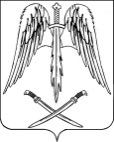 ПОСТАНОВЛЕНИЕАДМИНИСТРАЦИИ АРХАНГЕЛЬСКОГО СЕЛЬСКОГО ПОСЕЛЕНИЯ ТИХОРЕЦКОГО РАЙОНАот                                                                                                                             № станица АрхангельскаяОб утверждении административного регламента предоставления муниципальной услуги«Заключение договора на размещение объектов на землях или земельных участках, находящихся в муниципальной собственности, без предоставления земельных участков и установления сервитутов» В соответствии с Земельным кодексом Российской Федерации, Федеральным законом от 27 июля 2010 года № 210-ФЗ «Об организации представления государственных и муниципальных услуг», Законом Краснодарского края от 5 ноября 2002 года № 532-КЗ «Об                                 основах регулирования земельных отношений в Краснодарском крае», постановлением главы администрации (губернатора) Краснодарского края                        от 6 июля 2015 года № 627 «Об установлении Порядка и условий размещения объектов на землях или земельных участках, находящихся в государственной или муниципальной собственности, без предоставления земельных участков и установления сервитутов на территории Краснодарского края», п о с т а н о в л я ю:1.Утвердить административный регламент предоставления муниципальной услуги «Заключение договора на размещение объектов на землях или земельных участках, находящихся в муниципальной собственности, без предоставления земельных участков и установления сервитутов» (прилагается).2.Общему отделу администрации Архангельского поселения  Тихорецкого района (Черемисина) обеспечить размещение настоящего постановления  на официальном сайте администрации Архангельского поселения Тихорецкого района в информационно-телекоммуникационной сети «Интернет».4. Контроль за выполнением настоящего постановления оставляю за собой.5. Постановление вступает в силу со дня его обнародования.Глава Архангельского сельского поселения Тихорецкого района					         Е.М.АбашкинПРИЛОЖЕНИЕ
УТВЕРЖДЕНпостановлением администрации Архангельского сельского поселения Тихорецкого районаот ____________№ _____АДМИНИСТРАТИВНЫЙ РЕГЛАМЕНТ предоставления муниципальной услуги «Заключение договора на размещение объектов на землях или земельных участках, находящихся в муниципальной собственности, без предоставления земельных участков и установления сервитутов»Раздел 1.Общие положенияПодраздел 1.1.Предмет регулирования административного регламента1.1.1.Административный регламент предоставления муниципальной услуги «Заключение договора на размещение объектов на землях или земельных участках, находящихся в муниципальной собственности, без предоставления земельных участков и установления сервитутов» (далее - Регламент) определяет порядок и стандарт предоставления администрацией Архангельского сельского поселения Тихорецкого района муниципальной услуги (далее - администрация) «Заключение договора на размещение объектов на землях или земельных участках, находящихся в муниципальной собственности, без предоставления земельных участков и установления сервитутов» (далее - муниципальная услуга).1.1.2.Муниципальная услуга предоставляется администрацией в отношении объектов, размещение которых может осуществляться на землях или земельных участках, находящихся в муниципальной собственности, без предоставления земельных участков и установления сервитутов, в соответствии с пунктом 3 статьей 39.36 Земельного кодекса Российской Федерации, постановлением Правительства Российской Федерации от 3 декабря 2014 года № 1300 «Об утверждении перечня видов объектов, размещение которых может осуществляться на землях или земельных участках, находящихся в государственной или муниципальной собственности, без предоставления земельных участков и установления сервитутов».1.1.3.Настоящий Регламент не распространяется на случаи использования земель или земельных участков, находящихся в муниципальной собственности, для размещения нестационарных торговых объектов, рекламных конструкций, указанные в пунктах 1 и 2 статьи 39.36 Земельного кодекса Российской Федерации.Подраздел 1.2.Круг заявителейЗаявителями на получение муниципальной услуги (далее - заявители) являются граждане или юридические лица, либо их уполномоченные представители. Подраздел 1.3.Требования к порядку информированияо предоставлении муниципальной услуги1.3.1.Информирование о предоставлении муниципальной услуги осуществляется:1.3.1.1.В администрации:в устной форме при личном обращении;с использованием телефонной связи;в форме электронного документа посредством направления на адрес электронной почты;по письменным обращениям.1.3.1.2.В государственном автономном учреждении Краснодарского края «Многофункциональный центр предоставления государственных и муниципальных услуг Краснодарского края» (ГАУ КК «МФЦ КК»), в том числе в его филиалах, включая филиал ГАУ КК «МФЦ КК» в Тихорецком районе (далее - МФЦ):при личном обращении;посредством интернет-сайта - http://tihoreck.e-mfc.ru - «Online-консультация».Информация о местонахождении и графике работы, справочных телефонах, официальных сайтах МФЦ размещается на Едином Портале многофункциональных центров предоставления государственных и муниципальных услуг Краснодарского края в информационно-телекоммуникационной сети «Интернет» -  http://www.e-mfc.ru (далее - Единый Портал МФЦ);1.3.1.3.Посредством размещения информации на официальном сайте администрации в информационно-телекоммуникационной сети «Интернет» (далее - сеть «Интернет»), адрес официального сайта https://arhangelskoesp.ru/ (далее - официальный сайт администрации);1.3.1.4.Посредством сети «Интернет» в федеральной информационной системе «Единый портал государственных и муниципальных услуг (функций)», в государственной региональной информационной системе «Портал государственных и муниципальных услуг (функций) Краснодарского края» (далее - Единый Портал, Портал Краснодарского края).1.3.2.Специалист, осуществляющий информирование (посредством телефона или лично) по вопросам предоставления муниципальной услуги, обязан корректно и внимательно относиться к заявителям.При информировании по телефону специалист обязан назвать свою фамилию, имя и отчество, должность, в вежливой форме четко и подробно проинформировать заявителя по интересующим его вопросам.Если специалист не может ответить на вопрос самостоятельно, либо подготовка ответа требует продолжительного времени, он предлагает заявителю назначить другое удобное время для получения информации, либо обратиться за информированием письменно.Рекомендуемое время для информирования - не более 10 минут.Письменное информирование заявителя по электронной почте осуществляется путем направления на адрес электронной почты заявителя электронного письма, содержащего полный и мотивированный ответ на поставленный вопрос.Письменное информирование заявителя по почте осуществляется путем направления на почтовый адрес заявителя письма, содержащего полный и мотивированный ответ на поставленный вопрос.1.3.3.На Едином портале, Портале Краснодарского края, официальном сайте администрации, информационных стендах в администрации размещается следующая информация:режим работы, адреса администрации;адрес электронной почты администрации;почтовые адреса, телефоны, фамилии должностных лиц администрации и МФЦ;порядок информирования заявителей о предоставлении муниципальной услуги;порядок и сроки предоставления муниципальной услуги; результаты предоставления муниципальной услуги, порядок представления документа, являющегося результатом предоставления муниципальной услуги;исчерпывающий перечень документов, необходимых для предоставления муниципальной услуги;исчерпывающий перечень оснований для отказа в приеме документов, необходимых для предоставления муниципальной услуги;исчерпывающий перечень оснований для приостановления или отказа в предоставлении муниципальной услуги;размер государственной пошлины, взимаемой за предоставление муниципальной услуги;досудебный (внесудебный) порядок обжалования решений и действий (бездействия) администрации, а также должностных лиц, муниципальных служащих;формы заявлений (уведомлений), используемые при предоставлении муниципальной услуги.Информация на Едином портале, Портале Краснодарского края, официальном сайте администрации о порядке и сроках предоставления муниципальной услуги предоставляется заявителю бесплатно.Доступ к информации о сроках и порядке предоставления муниципальной услуги осуществляется без выполнения заявителем каких-либо требований, в том числе без использования программного обеспечения, установка которого на технические средства заявителя требует заключения лицензионного или иного соглашения с правообладателем программного обеспечения, предусматривающего взимание платы, регистрацию или авторизацию заявителя или предоставление им персональных данных.1.3.4.Организации, участвующие в предоставлении муниципальной услуги:Федеральная служба государственной регистрации, кадастра и картографии России;Федеральная налоговая служба России.1.3.5.Организации, предоставляющие услуги, являющиеся необходимыми и обязательными для предоставления настоящей муниципальной услуги, отсутствуют.Раздел 2.Стандарт предоставления муниципальной услугиПодраздел 2.1.Наименование муниципальной услугиНаименование муниципальной услуги - «Заключение договора на размещение объектов на землях или земельных участках, находящихся в муниципальной собственности, без предоставления земельных участков и установления сервитутов».Подраздел 2.2.Наименование органа, предоставляющего муниципальную услугу2.2.1.Предоставление муниципальной услуги осуществляется администрацией.2.2.2.Администрация не вправе требовать от заявителя представления документов и информации или осуществления действий, указанных в части 1 статьи 7 Федерального закона от 27 июля 2010 года № 210-ФЗ «Об организации предоставления государственных и муниципальных услуг» (далее - Федеральный закон № 210-ФЗ), в том числе согласований, необходимых для получения муниципальной услуги и связанных с обращением в иные органы местного самоуправления, государственные органы, организации, за исключением получения услуг и получения документов и информации, включенных в перечень услуг, которые являются необходимыми и обязательными для предоставления муниципальных услуг, утвержденный решением Совета Архангельского сельского поселения Тихорецкого района.2.2.3.В организации предоставления муниципальной услуги участвуют МФЦ.Подраздел 2.3.Результат предоставления муниципальной услуги2.3.1.Результатом предоставления муниципальной услуги являются:договор на размещение объектов на землях или земельных участках, находящихся в муниципальной собственности, без предоставления земельных участков и установления сервитутов (далее - договор);постановление администрации Архангельского сельского поселения Тихорецкого района об отказе в заключении договора на размещение объектов на землях или земельных участках, находящихся в муниципальной собственности, без предоставления земельных участков и установления сервитутов (далее - постановление об отказе в заключении договора).2.3.2.Результаты предоставления муниципальной услуги по экстерриториальному принципу в виде электронных документов и (или) электронных образов документов заверяются главой Архангельского сельского поселения Тихорецкого района.Для получения результата предоставления муниципальной услуги на бумажном носителе заявитель имеет право обратиться непосредственно в администрации.Подраздел 2.4.Срок предоставления муниципальной услуги2.4.1.Срок предоставления муниципальной услуги составляет не более                        10 рабочих дней со дня поступления заявления.2.4.2.Срок приостановления предоставления муниципальной услуги законодательством не предусмотрен.Подраздел 2.5.Правовые основания для предоставления муниципальной услугиПеречень нормативных правовых актов, регулирующих предоставление муниципальной услуги, размещен на официальном сайте администрации в сети «Интернет» в разделе «Главная/Администрация/Муниципальные правовые акты/ Нормативные правовые акты», на Едином Портале и Портале Краснодарского края. Подраздел 2.6.Исчерпывающий перечень документов, необходимых в соответствии с законодательными или иными нормативными правовыми актами для предоставления муниципальной услуги с разделением на документы и информацию, которые заявитель должен представить самостоятельно, и документы, которые заявитель вправе представить по собственной инициативе, так как они подлежат представлению в рамках межведомственного информационного взаимодействия2.6.1.Документы и информация, которые заявитель должен представить самостоятельно:2.6.1.1.В отношении объектов, указанных в пункте 10 постановления главы администрации (губернатора) Краснодарского края от 6 июля 2015 года № 627 «Об установлении Порядка и условий размещения объектов на землях или земельных участках, находящихся в муниципальной собственности, без предоставления земельных участков и установления сервитутов на территории Краснодарского края (далее - Порядок и условия размещения объектов, утвержденные Постановлением № 627):1)заявление по форме, утвержденной приказом департамента по архитектуре и градостроительству Краснодарского края от 7 декабря 2015 года № 255 «Об утверждении формы заявления и перечня документов, необходимых для принятия решения о заключении (отказе в заключении) договора на размещение объектов на землях или земельных участках, находящихся в государственной собственности Краснодарского края, без предоставления земельных участков и установления сервитутов» (форма заявления приведена в приложении № 1 к Регламенту).2)копия документа, удостоверяющего личность заявителя (заявителей), являющегося физическим лицом, либо личность представителя физического или юридического лица (может быть представлен заявителем в виде заверенной копии или копии, предъявляемой вместе с оригиналом);3)оформленная в соответствии с действующим законодательством доверенность представителя, если с заявлением обращается представитель заявителя (может быть представлен заявителем в виде заверенной копии или копии, предъявляемой вместе с оригиналом);4)схема границ предполагаемых к использованию земель или части земельного участка на кадастровом и топографическом плане с указанием координат характерных точек границ территории;5)материалы проектной документации, подготовленные с учетом положений постановления Правительства Российской Федерации от 16 февраля 2008 года № 87 «О составе разделов проектной документации и требованиях к их содержанию» (могут быть представлены заявителем в виде заверенных копий или копий, предъявляемых вместе с оригиналом):а)пояснительная записка, содержащая сведения об объекте с указанием наименования, назначения, основных технико-экономических характеристик, месторасположения начального и конечного пунктов линейного объекта;б)схема планировочной организации территории или земельного участка, необходимых для размещения объекта, архитектурные решения - для всех объектов, кроме объектов, указанных в пунктах 1 - 5, 8 и 9 Приложения № 1 к настоящему Регламенту;в)технологические и конструктивные решения линейного объекта - для объектов, указанных в пунктах 1 - 5, 8 и 9 Приложения № 1 к настоящему Регламенту.2.6.1.2.В отношении объектов, указанных в пункте 11 Порядка и условий размещения объектов, утвержденных Постановлением № 627:1)к заявлению о заключении договора на размещение нефтепроводов и нефтепродуктов-проводов диаметром 300 и менее, газопроводов и иных трубопроводов давлением до 1,2 Мпа, для размещения которых не требуется разрешения на строительство, на землях или земельных участках, находящихся в государственной или муниципальной собственности, без предоставления земельных участков и установления сервитутов (далее - объект) (форма заявления утверждена приказом министерства топливно-энергетического комплекса и жилищно-коммунального хозяйства Краснодарского края от 11 ноября 2016 года № 385 «Об утверждении формы заявления о заключении договора на размещение объектов на землях или земельных участках, находящихся в государственной или муниципальной собственности, без предоставления земельных участков и установления сервитутов на территории Краснодарского края, и перечня документов, прилагаемых к заявлению» (далее - Приказ № 385), приведена в приложении № 2 к Регламенту) прилагаются:а) документы, удостоверяющие личность заявителя (физического лица) и представителя заявителя;б) оформленная в соответствии с действующим законодательством доверенность представителя, если с заявлением обращается представитель заявителя;в) схематическое отображение границ предполагаемого к использованию земельного участка на кадастровом плане территории с указанием координат характерных точек границ территории в системе координат, установленной для ведения государственного кадастра недвижимости в случае, если планируется использование земель (земельный участок не сформирован) или части земельного участка;г) топографическая съемка масштаба не менее 1:500 с указанием границ предполагаемого к использованию земельного участка и отображением инженерных коммуникаций и их охранных зон;д) проект полосы отвода линейного объекта с указанием:- технико-экономических показателей предполагаемого к использованию земельного участка для размещения объекта;- обоснования планировочной организации предполагаемого к использованию земельного участка в соответствии с градостроительным и техническим регламентами либо документами об использовании земельного участка (если на земельный участок не распространяется действие градостроительного регламента или в отношении его не устанавливается градостроительный регламент);е) пояснительная записка, содержащая сведения об объекте с указанием наименования, назначения, основных технико-экономических характеристик, месторасположения начального и конечного пунктов линейного объекта;ж) согласие на использование земель, земельного участка, части земельного участка для испрашиваемых целей, собственников и владельцев инженерных коммуникаций, попадающих в зону размещения объекта, либо охранные зоны которых попадают в зону размещения объекта, либо, в случае отсутствия таких собственников и владельцев, согласие соответствующего поселения, в границах которого предполагается размещение объекта.Указанные в подпунктах в - д материалы необходимо представить в бумажном и электронном виде, с приложением графических материалов в формате .dxf, .mid/mif или .shp, в системе координат МСК-23 или WGS-84.2)к заявлению о заключении договора на размещение общественных туалетов нестационарного типа на землях или земельных участках, находящихся в муниципальной собственности, без предоставления земельных участков и установления сервитутов (далее - объект) (форма заявления утверждена Приказом № 385, приведена в приложении № 2 к Регламенту) прилагаются:а) документы, удостоверяющие личность заявителя (физического лица) и представителя заявителя;б) оформленная в соответствии с действующим законодательством доверенность представителя, если с заявлением обращается представитель заявителя;в) схема размещения объекта, подготовленная в произвольной форме.Указанные материалы необходимо представить на бумажном носителе.3)к заявлению о заключении договора на размещение прудов-испарителей, за исключением прудов-испарителей агропромышленного комплекса, на землях или земельных участках, находящихся в муниципальной собственности, без предоставления земельных участков и установления сервитутов на территории Краснодарского края (далее - пруды-испарители) (форма заявления утверждена Приказом № 385, приведена в приложении № 2 к Регламенту) прилагаются:а) документы, удостоверяющие личность заявителя (физического лица) и представителя заявителя;б) оформленная в соответствии с действующим законодательством доверенность представителя, если с заявлением обращается представитель заявителя;в) схематическое отображение границ предполагаемого к использованию земельного участка на кадастровом плане территории с указанием координат характерных точек границ территории в системе координат, установленной для ведения государственного кадастра недвижимости в случае, если планируется использование земель (земельный участок не сформирован) или части земельного участка;г) топографическая съемка масштаба не менее 1:500 с указанием границ предполагаемого к использованию земельного участка и отображением инженерных коммуникаций и их охранных зон;д) проект полосы отвода пруда-испарителя с указанием:технико-экономических показателей предполагаемого к использованию земельного участка для размещения объекта;обоснования планировочной организации предполагаемого к использованию земельного участка в соответствии с градостроительным и техническим регламентами либо документами об использовании земельного участка (если на земельный участок не распространяется действие градостроительного регламента или в отношении его не устанавливается градостроительный регламент);е) пояснительная записка, содержащая сведения об объекте с указанием наименования, назначения, основных технико-экономических характеристик, месторасположения пруда испарителя;ж) согласие на использование земель, земельного участка, части земельного участка для испрашиваемых целей собственников и владельцев инженерных коммуникаций, попадающих в зону размещения объекта либо охранные зоны которых попадают в зону размещения объекта.Указанные в подпунктах в - д материалы необходимо представить в бумажном и электронном виде, с приложением графических материалов в формате .dxf, .mid/mif или .shp, в системе координат МСК-23 или WGS-84.Документы, указанные в подпункте 2.6.1.2 пункта 2.6.1 настоящего подраздела Регламента представляются заявителем в виде заверенных копий или копий, предъявляемых вместе с оригиналами.2.6.1.3.В отношении объектов, указанных в пункте 12 Порядка и условий размещения объектов, утвержденных Постановлением № 627:1) Заявление по форме, утвержденной приказом департамента имущественных отношений Краснодарского края от 9 сентября 2015 года           № 1175 «Об утверждении формы заявления о заключении договора на размещение геодезических, межевых, предупреждающих и иных знаков, информационных табло (стел), флагштоков и перечня документов, прилагаемых к заявлению» (далее – Приказ № 1175) (форма заявления приведена в приложении № 3 к Регламенту).2) копия документа, удостоверяющего личность заявителя;3) копии документов, подтверждающих полномочия представителя юридического или физического лица в соответствии с законодательством Российской Федерации, - в случае обращения представителя юридического или физического лица;4) документ, содержащий информацию о координатах характерных точек границ территории в системе координат, установленной для ведения государственного кадастра недвижимости, в случае, если планируется использование земель (земельный участок не сформирован) или части земельного участка (далее - документ, содержащий информацию о координатах характерных точек границ территории);5) схематическое отображение местоположения объекта на земельном участке с указанием координат характерных точек объекта (может выполняться в составе документа, содержащего информацию о координатах характерных точек границ территории);6) эскизный чертеж, содержащий основные параметры объекта (в случае, если планируется размещение предупреждающих и иных знаков, информационных табло (стел), флагштоков, платежных терминалов для оплаты услуг и штрафов);7) технический проект создания геодезической сети специального назначения, согласованный с Росреестром, или технический проект создания государственной геодезической сети (в случае, если планируется размещение геодезических знаков);8) договор на выполнение кадастровых работ с приложением технического задания (в случае, если планируется размещение межевых знаков);9) государственный (муниципальный) контракт на выполнение работ по размещению информационных табло (стел) (в случае, если планируется размещение информационных табло (стел) для государственных или муниципальных нужд);10) согласие владельцев инженерных коммуникаций на размещение объекта в случае, если размещение объекта предполагается в месте расположения инженерных коммуникаций или их охранных зон.Документы, указанные в подпункте 2.6.1.3 пункта 2.6.1 настоящего подраздела Регламента представляются заявителем в виде заверенных копий или копий, предъявляемых вместе с оригиналами.2.6.1.4.В отношении объектов, указанных в пункте 13 Порядка и условий размещения объектов, утвержденных Постановлением № 627:1) заявление по форме, утвержденной приказом от 8 мая 2019 года № 82 «Об утверждении формы заявления на размещение пожарных водоемов и мест сосредоточения средств пожаротушения, для размещения которых не требуется разрешения на строительство, в отношении земельных участков, находящихся в государственной собственности Краснодарского края и перечня документов, прилагаемых к заявлению» (далее - Приказ ГО и ЧС КК № 82) (форма заявления приведена в приложении № 4 к Регламенту).2) копия документа (все страницы), удостоверяющего личность (для индивидуальных предпринимателей и физических лиц);3) копия устава юридического лица, заверенная надлежащим образом (для юридического лица);4) документ, подтверждающий полномочия лица на осуществление действий от имени заявителя (в случае подачи заявления уполномоченным представителем).2.6.1.5.В отношении объектов, указанных в пункте 14 Порядка и условий размещения объектов, утвержденных Постановлением № 627:1) Заявление по форме, утвержденной приказом министерства сельского хозяйства и перерабатывающей промышленности Краснодарского края от 21 марта 2017 года № 55 «Об утверждении формы заявления и перечня документов, прилагаемых к заявлению на заключение договора на размещение прудов-испарителей агропромышленного комплекса на земельных участках, находящихся в государственной или муниципальной собственности на территории Краснодарского края» (форма заявления приведена в приложении № 5 к Регламенту).2) Копия документа, удостоверяющего личность (все страницы) (для физических лиц);3) Копия устава юридического лица, заверенная надлежащим образом (для юридического лица);4) Документ, подтверждающий полномочия лица на осуществление действий от имени заявителя (в случае подачи заявления уполномоченным представителем).5) Документ, подтверждающий полномочия лица на осуществление действий от имени физического лица (в случае подачи заявления уполномоченным представителем).2.6.1.6.В отношении объектов, указанных в пункте 15 Порядка и условий размещения объектов, утвержденных Постановлением № 627:1) Заявление по форме, утвержденной приказом министерства курортов, туризма и олимпийского наследия Краснодарского края от 6 июня 2017 года   № 138 «Об утверждении рекомендуемой формы заявления и рекомендуемого перечня документов, прилагаемых к заявлению о заключении договора на размещение объектов, предусмотренных пунктом 15 постановления главы администрации (губернатора) Краснодарского края от 6 июля 2015 года № 627 «Об установлении порядка и условий размещения объектов на землях или земельных участках, находящихся в государственной или муниципальной собственности, без предоставления земельных участков и установления сервитутов на территории Краснодарского края», в случае размещения таких объектов на землях или земельных участках, находящихся в муниципальной собственности» (форма заявления приведена в приложении № 6 к Регламенту).2) Копия документа (все страницы), удостоверяющего личность (для индивидуальных предпринимателей и физических лиц).3) Копия устава юридического лица, заверенная надлежащим образом (для юридического лица).4) Документ, подтверждающий полномочия лица на осуществление действий от имени заявителя (в случае подачи заявления уполномоченным представителем).5) Схематичное изображение элементов благоустройства пляжных территорий, изготовленное в произвольной форме, с приложением фотографий либо визуальных материалов, выполненных при помощи компьютерной графики таких объектов, - в случае размещения элементов благоустройства пляжных территорий с приложением описательной части с указанием массогабаритных характеристик каждого элемента благоустройства в отдельности и их количества.6) Схематичное изображение размещения объектов для организации обслуживания зон отдыха населения, подготовленное в произвольной форме с учетом требований, установленных ГОСТ Р 55698-2013 «Туристские услуги. Услуги пляжей. Общие требования», - в случае размещения нестационарных объектов для организации обслуживания зон отдыха населения, в том числе на пляжных территориях в прибрежных защитных полосах водных объектов (теневых навесов, аэрариев, соляриев, кабинок для переодевания, душевых кабинок, временных павильонов и киосков, туалетов, питьевых фонтанчиков и другого оборудования, в том числе для санитарной очистки территории, пунктов проката инвентаря, медицинских пунктов первой помощи, площадок или полян для пикников, танцевальных, спортивных и детских игровых площадок и городков), для размещения которых не требуется разрешения на строительство, с приложением описательной части с указанием вида объектов для организации обслуживания зон отдыха населения и их количества.7) Схематичное изображение объекта с указанием массогабаритных характеристик, подготовленное в произвольной форме, с приложением фотографий либо визуальных материалов, выполненных при помощи компьютерной графики таких объектов в случае размещения лодочных станций, для размещения которых не требуется разрешения на строительство.8) Схематичное изображение размещения объектов, предназначенных для обеспечения безопасности людей на водных объектах, сооружений водно-спасательных станций и постов в береговой и прибрежной защитных полосах водных объектов, с указанием массогабаритных характеристик размещаемых объектов, характеристик материалов, из которых указанные объекты будут возведены, - в случае размещения объектов, предназначенных для обеспечения безопасности людей на водных объектах, сооружений водно-спасательных станций и постов в береговой и прибрежной защитных полосах водных объектов, для размещения которых не требуется разрешения на строительство.9) Схематичное изображение размещения пункта проката велосипедов, роликов, самокатов и другого спортивного инвентаря, для размещения которых не требуется разрешения на строительство, велопарковок (с учетом требований межгосударственного стандарта ГОСТ 33150-2014 «Дороги автомобильные общего пользования. Проектирование пешеходных и велосипедных дорожек. Общие требования) - в случае размещения пункта проката велосипедов, роликов, самокатов и другого спортивного инвентаря, для размещения которых не требуется разрешения на строительство, а также велопарковок.2.6.1.7.В отношении объектов, указанных в пункте 15.1 Порядка и условий размещения объектов, утвержденных Постановлением № 627:1)заявление по форме, утвержденной приказом министерства транспорта и дорожного хозяйства Краснодарского края от 6 марта 2018 года № 71 «Об утверждении формы заявления и перечня документов, необходимых для принятия решения о заключении (отказе в заключении) договора на размещение зарядных станций (терминалов) для электротранспорта на земельных участках, находящихся в государственной или муниципальной собственности, без предоставлении земельных участков и установления сервитутов на территории Краснодарского края» (форма заявления приведена в приложении № 7 к Регламенту).2) копия документа, удостоверяющего личность, а также документ, подтверждающий полномочия лица на осуществление действий от имени заявителя (в случае подачи заявления уполномоченным представителем);3) схема границ предполагаемых к использованию земель или части земельного участка на кадастровом и топографическом плане с указанием координат характерных точек границ территории;4) пояснительная записка, содержащая сведения об объекте с указанием наименования, характеристик, параметров, местоположения, подъездных путей и иной информации.Все прилагаемые к заявлению копии документов должны быть заверены в установленном законодательством Российской Федерации порядке либо представлены с предъявлением оригиналов соответствующих документов.2.6.1.8.В отношении объектов, указанных в пункте 15.2 Порядка и условий размещения объектов, утвержденных Постановлением № 627:1)заявление по форме, утвержденной приказом министерства культуры Краснодарского края от 31 октября 2016 года № 602 «Об утверждении формы заявления о заключении договора на размещение передвижных цирков, передвижных зоопарков и передвижных луна-парков, а также сезонных аттракционов и перечня документов, прилагаемых к заявлению» (форма заявления приведена в приложении № 8 к Регламенту).2)копия документа, удостоверяющего личность (все страницы);3)документ, подтверждающий полномочия лица на осуществление действий от имени заявителя (в случае подачи заявления уполномоченным представителем);4)схематическое отображение местоположения объекта на земельном участке;5)документы, подтверждающие проведение обязательных вакцинаций, ветеринарных обработок, диагностических исследований в соответствии с требованиями ветеринарного законодательства (в случае размещения объектов с участием животных и птиц);6)комплект эксплуатационной документации на аттракционы и иные устройства, входящие в состав передвижного цирка, передвижного зоопарка, передвижного луна-парка, сезонных аттракционов, в том числе документы подтверждающие прохождение ежегодного технического освидетельствования аттракционов, информационно-технические документы (технический паспорт), оформленные в соответствии с требованиями действующего законодательства;7)согласие владельцев инженерных коммуникаций на размещение объекта в случае, если размещение объекта предполагается в месте расположения инженерных коммуникаций или их охранных зон.2.6.1.9.В отношении объектов, указанных в пункте 15.3 Порядка и условий размещения объектов, утвержденных Постановлением № 627:1) Заявление по форме, утвержденной приказом министерства физической культуры и спорта Краснодарского края от 14 декабря 2016 года                № 1280 «Об утверждении формы заявления и перечня документов, необходимых для принятия решения о заключении (отказе в заключении) договора на размещение объектов на землях или земельных участках, находящихся в государственной или муниципальной собственности, без предоставления земельных участков и установления сервитутов на территории Краснодарского края» (далее – Приказ № 1280) (форма заявления приведена в приложении № 9 к Регламенту).2) копия документа, удостоверяющего личность заявителя (заявителей), являющегося физическим лицом, либо личность представителя физического или юридического лица;3) оформленная в соответствии с действующим законодательством доверенность представителя, если с заявлением обращается представитель заявителя;4) схема границ предполагаемых к. использованию земель или части земельного участка на кадастровом и топографическом плане с указанием координат характерных точек границ территорий по форме, утвержденной Приказом № 1280;5) материалы проектной документации - пояснительная записка, содержащая сведения об объекте с указанием наименования, назначения, основных технико-экономических характеристик, месторасположения объекта.2.6.1.10.В отношении объектов, указанных в пункте 15.4 Порядка и условий размещения объектов, утвержденных Постановлением № 627:1) заявление по форме, утвержденной приказом государственного управления ветеринарии Краснодарского края от 20 марта 2017 года № 81 «Об утверждении формы заявления и перечня документов, необходимых для заключения договора на размещение площадок для дрессировки собак, площадок для выгула собак, а также голубятен на земельных участках, находящихся в государственной или муниципальной собственности, без предоставления земельных участков и установления сервитутов» (форма заявления приведена в приложении № 10 к Регламенту).2) копия устава юридического лица, заверенная надлежащим образом (для юридического лица) (представляется заявителем в виде заверенной копии или копии, предъявляемой вместе с оригиналом);3) копия документа, удостоверяющего личность (для физического лица, индивидуального предпринимателя (все страницы) (представляется заявителем в виде заверенной копии или копии, предъявляемой вместе с оригиналом);4) копия документа, подтверждающего полномочия лица на осуществление действий от имени заявителя (в случае подачи заявления уполномоченным представителем) (представляется заявителем в виде заверенной копии или копии, предъявляемой вместе с оригиналом);5) схематичное изображение размещения объекта, подготовленное в произвольной форме.2.6.1.11.В отношении объектов, указанных в пункте 15.5 Порядка и условий размещения объектов, утвержденных Постановлением № 627:1) заявление по форме, утвержденной приказом министерства природных ресурсов Краснодарского края от 26 декабря 2016 года № 2135 «Об утверждении формы заявления о заключении договора на размещение пунктов приема вторичного сырья, для размещения которых не требуется разрешения на строительство, на землях или земельных участках, находящихся в государственной или муниципальной собственности, без предоставления земельных участков и установления сервитутов на территории Краснодарского края, и перечня документов, прилагаемых к заявлению» (форма заявления приведена в приложении № 11 к Регламенту).2) документ, удостоверяющий личность представителя заявителя -предоставляется при личном обращении;3) схема размещения объекта, подготовленная в произвольной форме;4) оформленная в соответствии с действующим законодательством доверенность представителя, если заявление подписано лицом, не имеющим права действовать от имени заявителя без доверенности.2.6.2.Документы и информация, которые заявитель вправе представить по собственной инициативе:1)копия лицензии на пользование недрами и схема размещения объекта на земельном участке в границах горного отвода для                                     разработки месторождения полезных ископаемых - для объектов, указанных                                   в пункте 7 Приложения № 1 к настоящему Регламенту (в отношении объектов, указанных в пункте 10 Порядка и условий размещения объектов, утвержденных Постановлением № 627);2)выписка из ЕГРН об основных характеристиках и зарегистрированных правах на здание, сооружение или уведомление об отсутствии в ЕГРН запрашиваемых сведений (при наличии на земельном участке зданий, сооружений);3)выписка из ЕГРН об основных характеристиках и зарегистрированных правах на земельный участок или уведомление об отсутствии в ЕГРН запрашиваемых сведений;4)выписка из Единого государственного реестра юридических лиц (для юридического лица) или выписка из Единого государственного реестра индивидуальных предпринимателей (для индивидуальных предпринимателей);2.6.3.От заявителя запрещено требовать:представления документов и информации или осуществления действий, которые не предусмотрены нормативными правовыми актами, регулирующими отношения, возникшие в связи с предоставлением муниципальной услуги; представления документов и информации, которые в соответствии с нормативными правовыми актами Российской Федерации, нормативными правовыми актами Краснодарского края и муниципальными актами находятся в распоряжении государственных органов, органов местного самоуправления и (или) подведомственных государственным органам и органам местного самоуправления организаций, участвующих в предоставлении государственных или муниципальных услуг;представления документов и информации, отсутствие и (или) недостоверность которых не указывались при первоначальном отказе в приеме документов, необходимых для предоставления муниципальной услуги, либо в предоставлении муниципальной услуги, за исключением следующих случаев:изменение требований нормативных правовых актов, касающихся предоставления муниципальной услуги, после первоначальной подачи заявления о предоставлении муниципальной услуги;наличие ошибок в заявлении о предоставлении муниципальной услуги и документах, поданных заявителем после первоначального отказа в приеме документов, необходимых для предоставления муниципальной услуги, либо в предоставлении муниципальной услуги и не включенных в представленный ранее комплект документов;истечение срока действия документов или изменение информации после первоначального отказа в приеме документов, необходимых для предоставления муниципальной услуги, либо в предоставлении муниципальной услуги;выявление документально подтвержденного факта (признаков) ошибочного или противоправного действия (бездействия) должностного лица органа, предоставляющего муниципальную услугу, муниципального служащего, работника многофункционального центра при первоначальном отказе в приеме документов, необходимых для предоставления муниципальной услуги, либо в предоставлении муниципальной услуги, о чем в письменном виде за подписью руководителя органа, предоставляющего муниципальную услугу, руководителя многофункционального центра при первоначальном отказе в приеме документов, необходимых для предоставления муниципальной услуги, уведомляется заявитель, а также приносятся извинения за доставленные неудобства.Подраздел 2.7.Исчерпывающий перечень оснований  для отказа в приеме документов, необходимых для предоставления муниципальной услуги2.7.1.Основанием для отказа в приеме документов, необходимых для предоставления муниципальной услуги, является:представление заявителем документов, имеющих повреждения и наличие исправлений, не позволяющих однозначно истолковать их содержание, не содержащих обратного адреса, подписи, печати (при наличии);несоблюдение установленных законом условий признания действительности электронной подписи. 2.7.2.О наличии основания для отказа в приеме документов заявителя информирует работник администрации, ответственный за прием документов, объясняет заявителю содержание выявленных недостатков в представленных документах и предлагает принять меры по их устранению.Уведомление об отказе в приеме документов, необходимых для предоставления муниципальной услуги, по требованию заявителя подписывается специалистом администрации и выдается заявителю с указанием причин отказа не позднее одного рабочего дня со дня обращения заявителя за получением муниципальной услуги.Не может быть отказано заявителю в приеме дополнительных документов при наличии намерения их сдать.2.7.3.Не допускается отказ в приеме заявления и иных документов, необходимых для предоставления муниципальной услуги, в случае, если заявление и документы, необходимые для предоставления муниципальной услуги, поданы в соответствии с информацией о сроках и порядке предоставления муниципальной услуги, опубликованной на Едином Портале, Портале Краснодарского края.2.7.4.Отказ в приеме документов, необходимых для предоставления муниципальной услуги, не препятствует повторному обращению после устранения причины, послужившей основанием для отказа.Подраздел 2.8.Исчерпывающий перечень оснований для приостановления предоставления муниципальной услуги или отказа в предоставлении муниципальной услуги2.8.1.Оснований для приостановления предоставления муниципальной услуги законодательством Российской Федерации не предусмотрено.2.8.2.Заявителю отказывается в предоставлении муниципальной услуги по следующим основаниям:заявление и (или) документы, представленные заявителем, по форме или содержанию не соответствуют требованиям, установленным уполномоченными органами, указанными в пункте 2.6.1 подраздела 2.6 раздела 2 Регламента;земельный участок, на котором планируется размещение объекта, предоставлен физическому или юридическому лицу;предлагаемый к размещению объект не соответствует документам территориального планирования, градостроительного зонирования, а также другим требованиям, правилам и нормам, установленным федеральным законодательством или законодательством Краснодарского края;вид объекта, указанного в заявлении, не соответствует установленным в постановлении Правительства Российской Федерации от 3 декабря 2014 года № 1300 «Об утверждении перечня видов объектов, размещение которых может осуществляться на землях или земельных участках, находящихся в государственной или муниципальной собственности, без предоставления земельных участков и установления сервитутов» видам объектов, размещение которых может осуществляться на землях или земельных участках, находящихся в государственной или муниципальной собственности, без предоставления земельных участков и установления сервитутов;наличие возражений администрации относительно размещения объекта на испрашиваемом земельном участке;опубликовано извещение о проведении аукциона по продаже земельного участка, на котором планируется размещение объекта, или аукциона по продаже права на заключение договора аренды такого земельного участка;в отношении земельного участка, на котором планируется размещение объекта, принято решение о предварительном согласовании его предоставления.2.8.2.Не допускается отказ в предоставлении муниципальной услуги, в случае, если заявление и документы, необходимые для предоставления муниципальной услуги, поданы в соответствии с информацией о сроках и порядке предоставления муниципальной услуги, опубликованной на Едином Портале, Портале Краснодарского края.2.8.3.Отказ в предоставлении муниципальной услуги не препятствует повторному обращению после устранения причины, послужившей основанием для отказа.Подраздел 2.9.Размер платы, взимаемой с заявителя при предоставлении муниципальной услуги, и способы ее взимания в случаях, предусмотренных федеральными законами, принимаемыми в соответствии с ними иными нормативными правовыми актами Российской Федерации, нормативными правовыми актами субъектов Российской Федерации, муниципальными правовыми актамиПлата за предоставление  муниципальной услуги не взимается.Подраздел 2.10.Максимальный срок ожидания в очереди при подаче запроса о предоставлении муниципальной услуги и при получении результата муниципальной услугиМаксимальный срок ожидания в очереди при подаче заявления о предоставлении муниципальной услуги и при получении результата предоставления муниципальной услуги составляет 15 минут.Подраздел 2.11.Срок регистрации запроса заявителя о предоставлении муниципальной услуги  2.11.1.Регистрация заявления о предоставлении муниципальной услуги осуществляется в день его поступления.2.11.2.Срок регистрации заявления о предоставлении муниципальной услуги - не более двадцати минут.Подраздел 2.12.Требования к помещениям, в которых предоставляются муниципальные услуги, к залу ожидания, местам для заполнения запросов о предоставлении муниципальной услуги, информационным стендам с образцами их заполнения и перечнем документов, необходимых для предоставления каждой муниципальной услуги, в том числе к обеспечению доступности для инвалидов указанных объектов в соответствии с законодательством Российской Федерации о социальной защите инвалидовИнформация о графике (режиме) работы администрации размещается при входе в здание, в котором они осуществляют свою деятельность.Здание, в котором предоставляется муниципальная услуга, оборудуется отдельным входом для свободного доступа заявителей в помещение.Вход в здание оборудуется информационной табличкой (вывеской), содержащей информацию об администрации, МФЦ, осуществляющих предоставление муниципальной услуги, а также оборудуется удобной лестницей с поручнями, пандусами для беспрепятственного передвижения граждан, в том числе для инвалидов.Прием документов осуществляется в специально оборудованных помещениях или отведенных для этого кабинетах.Места предоставления муниципальной услуги, зал ожидания, места для заполнения запросов о предоставлении муниципальной услуги оборудуются с учетом требований доступности для инвалидов в соответствии с законодательством Российской Федерации о социальной защите инвалидов.Информационные стенды содержат образцы заполнения запросов и перечень документов, необходимых для предоставления муниципальной услуги, Регламент с приложениями, график приема заявителей для оказания муниципальной услуги, порядок получения муниципальной услуги.Помещения для приема заявителей обеспечиваются комфортными для граждан условиями и оптимальными условиями работы специалистов, предоставляющих муниципальную услугу:комфортное расположение заявителя и специалиста;возможность и удобство оформления заявителем документов, необходимых для предоставления муниципальной услуги;доступ к нормативным правовым актам, регулирующим предоставление муниципальной услуги;наличие письменных принадлежностей и бумаги формата А4.Рабочие места специалистов, предоставляющих муниципальную услугу, оборудуются компьютерами и оргтехникой, позволяющими своевременно и в полном объеме получать справочную информацию по вопросам предоставления муниципальной услуги и организовать предоставление муниципальной услуги в полном объеме.В помещениях, в которых предоставляется муниципальная услуга, оборудуются места, имеющие стулья, столы для возможности оформления документов, размещаются стенды с информацией о предоставлении муниципальной услуги.Места ожидания оборудуются стульями или скамейками (банкетками).Указанные места предоставления муниципальных услуг оборудуются с учетом их доступности для инвалидов в соответствии с законодательством Российской Федерации о социальной защите инвалидов.Подраздел 2.13.Показатели доступности и качества муниципальной услуги2.13.1.Основными показателями доступности и качества муниципальной услуги являются:удовлетворенность заявителей качеством муниципальной услуги;полнота, актуальность и достоверность информации о порядке предоставления муниципальной услуги, в том числе в электронной форме;соблюдение сроков предоставления муниципальной услуги и сроков выполнения административных процедур при предоставлении муниципальной услуги;отсутствие обоснованных жалоб на действие (бездействие) должностных лиц администрации.2.13.2.Взаимодействие заявителя с должностными лицами администрации осуществляется при личном обращении заявителя в двух случаях:для подачи документов, необходимых для предоставления муниципальной услуги;за получением результата предоставления муниципальной услуги.2.13.3.Продолжительность взаимодействия заявителя с должностными лицами администрации при предоставлении муниципальной услуги не должна превышать 20 минут по каждому из указанных видов взаимодействия.2.13.4.Заявителю обеспечивается возможность получения муниципальной услуги посредством использования Единого портала и Портала Краснодарского края, а также возможность получения сведений о ходе предоставления муниципальной услуги.2.13.5.Для получения муниципальной услуги заявитель вправе обратиться в МФЦ в соответствии со статьей 15.1 Федерального закона          № 210-ФЗ путем подачи комплексного запроса о предоставлении нескольких государственных и (или) муниципальных услуг.2.13.6.Заявителю обеспечивается возможность оценить доступность и качество предоставления  муниципальной услуги на Едином Портале.Подраздел 2.14.Иные требования, в том числе учитывающие особенности предоставления муниципальной услуги в многофункциональных центрах и особенности предоставления муниципальной услуги в электронной форме2.14.1.Для получения муниципальной услуги заявителям предоставляется возможность направить заявление о предоставлении муниципальной услуги, в том числе в форме электронного документа:в администрацию;через МФЦ в администрацию;посредством использования информационно-телекоммуникационных технологий, включая использование Единого Портала, Портала Краснодарского края, с применением электронной подписи, вид которой должен соответствовать требованиям постановления Правительства Российской Федерации от 25 июня 2012 № 634 «О видах электронной подписи, использование которых допускается при обращении за получением государственных и муниципальных услуг» (далее - электронная подпись).Заявление, направляемое в форме электронного документа, оформляется и представляется заявителем в соответствии с требованиями постановления Правительства Российской Федерации от 7 июля 2011 года № 553 «О порядке оформления и представления заявлений и иных документов, необходимых для предоставления государственных и (или) муниципальных услуг, в форме электронных документов», постановления Правительства Российской Федерации от 25 августа 2012 года № 852 «Об утверждении Правил использования усиленной квалифицированной электронной подписи при обращении за получением государственных и муниципальных услуг и о внесении изменения в Правила разработки и утверждения административных регламентов предоставления государственных услуг».2.14.2.Заявитель помимо прав, предусмотренных федеральным законодательством и законодательством Краснодарского края, независимо от его места жительства или места пребывания (для физических лиц, включая индивидуальных предпринимателей) либо места нахождения (для юридических лиц) имеет право на обращение в любой по его выбору многофункциональный центр в пределах территории Краснодарского края для предоставления ему государственных и муниципальных услуг по экстерриториальному принципу.2.14.3.На основании статьи 6.3 Закона Краснодарского края от 2 марта                  2012 года № 2446-КЗ «Об отдельных вопросах организации предоставления государственных и муниципальных услуг на территории Краснодарского края» (далее - Закон Краснодарского края № 2446-КЗ) МФЦ при обращении заявителя за предоставлением муниципальной услуги осуществляют создание электронных образов заявления и документов, представляемых заявителем и необходимых для предоставления муниципальной услуги в соответствии с настоящим Регламентом, и их заверение с целью направления в администрацию. Раздел 3.Состав, последовательность и сроки выполнения административных процедур, требования  к порядку их выполнения, в том числе особенности выполнения административных процедур в электронной форме, а также особенности выполнения административных процедур в многофункциональных центрахПодраздел 3.1.Состав и последовательность административных процедур3.1.1.Предоставление муниципальной услуги включает в себя следующие административные процедуры:прием заявления и прилагаемых к нему документов, регистрация заявления и выдача заявителю расписки в получении заявления и документов, в том числе с использованием Единого портала и Портала Краснодарского края;рассмотрение заявления и прилагаемых к нему документов;принятие решения о заключении договора или об отказе в заключении договора;выдача заявителю результата предоставления муниципальной услуги.Заявитель вправе отозвать свое заявление на любой стадии рассмотрения, согласования или подготовки документа администрацией, обратившись с соответствующим заявлением в администрацию, либо МФЦ, в том числе в форме электронного документа.3.1.2.Предоставление муниципальной услуги в электронной форме осуществляется в соответствии с подразделом 3.3 настоящего раздела.3.1.3.Выполнение административных процедур (действий) в МФЦ осуществляется в соответствии с подразделом 3.4 настоящего раздела.Подраздел 3.2.Последовательность выполненияадминистративных процедур3.2.1.Прием заявления и прилагаемых к нему документов, регистрация заявления и выдача заявителю расписки в получении заявления и документов.Основанием для начала административной процедуры является обращение гражданина в администрацию, через МФЦ с заявлением и документами, указанными в подразделе 2.6 раздела 2 Регламента. Регистрация документов, поступивших в администрацию, осуществляется в день приема документов.Специалист администрации обеспечивает регистрацию заявления и прилагаемых документов в системе электронного документооборота.При приеме документов специалист администрации, ответственный за прием и регистрацию документов, проставляет дату, время получения документов и подпись. Информация о получении документов заносится в электронную базу.Срок административной процедуры по приему и регистрации заявления и прилагаемых к нему документов в администрации - 3 дня.Результатом административной процедуры является прием и регистрация заявления и прилагаемых к нему документов в администрации.3.2.2.Рассмотрение заявления и прилагаемых к нему документов.Основанием для начала административной процедуры является получение специалистом, ответственным за предоставление муниципальной услуги (далее - Специалист), определенным главой, заявления и прилагаемых к нему документов.Специалист в течение трех дней с момента получения заявления и прилагаемых к нему документов подготавливает и направляет межведомственные информационные запросы о предоставлении информации и документов, которые в рамках межведомственного информационного взаимодействия поступают из государственных органов, органов местного самоуправления и подведомственных государственным органам или органам местного самоуправления организаций, в распоряжении которых находятся указанные информация и документы (далее - межведомственные информационные запросы).Срок административной процедуры - 5 дней.Результатом административной процедуры является направление межведомственных информационных запросов.3.2.3.Принятие решения о заключении договора или об отказе в заключении договора.Основанием для начала административной процедуры является поступление от организаций, участвующих в предоставлении муниципальной услуги, документов, запрошенных Специалистом в порядке межведомственного взаимодействия.На основании документов, представленных заявителем и полученных от организаций, участвующих в предоставлении муниципальной услуги в порядке межведомственного взаимодействия, Специалист подготавливает:проект постановления администрации о заключении договора, в случае отсутствия оснований для отказа в предоставлении муниципальной услуги, обеспечивает его согласование в установленном порядке. На основании постановления администрации о заключении договора Специалист подготавливает проект договора и обеспечивает его подписание начальником Управления;проект постановления администрации об отказе в заключении договора, при наличии оснований для отказа в предоставлении муниципальной услуги, с указанием всех оснований для отказа, и обеспечивает его согласование в установленном порядке.Срок исполнения административной процедуры - 2 дня. Результатом административной процедуры является:проект договора, подписанный главой, подготовленный на основании постановления администрации о заключении договора;постановление администрации об отказе в заключении договора. 3.2.4.Выдача заявителю результата предоставления муниципальной услуги.Основанием для начала административной процедуры является подготовка документов, являющихся результатом предоставления муниципальной услуги (далее - документы).В случае обращения заявителя за предоставлением муниципальной услуги через МФЦ, документы передаются администрацией в МФЦ.В случае обращения заявителя за предоставлением муниципальной услуги в администрацию, документы выдаются заявителю специалистом администрации или направляются заявителю по почте.В случае обращения заявителя за предоставлением муниципальной услуги с заявлением в электронном виде, результат предоставления муниципальной услуги направляется в форме электронного документа, подписанного уполномоченным должностным лицом с использованием усиленной квалифицированной электронной подписи.Срок исполнения административной процедуры по выдаче заявителю результата предоставления муниципальной услуги - 3 дня.Результатом административной процедуры является выдача (направление) заявителю:проекта договора, подписанного главой, подготовленного на основании постановления администрации о заключении договора;постановления администрации об отказе в заключении договора.3.2.5.В случае выявления заявителем в результате предоставления муниципальной услуги опечаток и ошибок, заявитель вправе представить в администрацию заявление об исправлении таких опечаток и ошибок. Специалист в срок, не превышающий 3 рабочих дней с момента регистрации заявления об исправлении опечаток и ошибок, проводит проверку указанных в таком заявлении сведений.В случае подтверждения допущенных опечаток и ошибок в результате предоставления муниципальной услуги, Специалист обеспечивает подготовку и согласование необходимых изменений в порядке делопроизводства в срок, не превышающий 5 рабочих дней с момента поступления соответствующего заявления.Подраздел 3.3.Порядок предоставления муниципальной услуги в электронной форме3.3.1.Порядок предоставления муниципальной услуги в электронной форме. Для получения муниципальной услуги заявитель вправе направить заявление о предоставлении муниципальной услуги в форме электронного документа через Единый Портал и Портал Краснодарского края с использованием «Личного кабинета».Подача заявления и документов, необходимых для предоставления муниципальной услуги, прием заявления и документов осуществляется в следующем порядке:подача заявления в форме запроса о предоставлении муниципальной услуги в электронном виде осуществляется через личный кабинет на Едином портале, Портале Краснодарского края;для оформления документов посредством сети «Интернет» заявителю необходимо пройти процедуру авторизации на Едином портале, Портале Краснодарского края;заявитель, выбрав муниципальную услугу, готовит пакет документов (копии в электронном виде), необходимых для ее предоставления.Формирование запроса о предоставлении муниципальной услуги заявителем осуществляется посредством заполнения электронной формы на Едином Портале, Портале Краснодарского края без необходимости дополнительной подачи запроса в какой-либо иной форме.Форматно-логическая проверка сформированного запроса осуществляется автоматически после заполнения заявителем каждого из полей электронной формы. При выявлении некорректно заполненного поля электронной формы запроса заявитель уведомляется о характере выявленной ошибки и порядке ее устранения посредством информационного сообщения непосредственно в электронной форме заявления.При формировании запроса заявителю обеспечивается:возможность копирования и сохранения заявления и иных документов, указанных в подразделе 2.6 раздела 2 настоящего Регламента, необходимых для предоставления муниципальной услуги;возможность печати на бумажном носителе копии электронной формы запроса;сохранение ранее введенных в электронную форму запроса значений в любой момент по желанию заявителя, в том числе при возникновении ошибок ввода и возврате для повторного ввода значений в электронную форму запроса;возможность вернуться на любой из этапов заполнения электронной формы запроса без потери ранее введенной информации;возможность доступа заявителя на Портале Краснодарского края к ранее поданным запросам в течение не менее одного года, а также частично сформированных запросов в течение не менее трех месяцев.Сформированный и подписанный запрос, и электронные копии документов, указанных в подразделе 2.6 раздела 2 настоящего Регламента, необходимые для предоставления муниципальной услуги, направляются в Администрацию посредством Единого портала, Портала Краснодарского края.При предоставлении муниципальной услуги в электронной форме заявителю направляется:уведомление о приеме и регистрации запроса и иных документов, необходимых для предоставления муниципальной услуги;уведомление о начале процедуры предоставления муниципальной услуги;уведомление об окончании предоставления муниципальной услуги либо мотивированном отказе в приеме запроса и иных документов, необходимых для предоставления муниципальной услуги; уведомление о результатах рассмотрения документов, необходимых для предоставления муниципальной услуги;уведомление о возможности получить результат предоставления муниципальной услуги либо мотивированный отказ в предоставлении муниципальной услуги. Заявление о предоставлении муниципальной услуги, поступившее в администрацию в электронном виде посредством Единого портала, Портала Краснодарского края, регистрируется в установленном порядке в день приема заявления.При обращении заявителя за предоставлением муниципальной услуги с заявлением в электронном виде, заявитель вправе получить результат предоставления муниципальной услуги в форме электронного документа, подписанного уполномоченным должностным лицом с использованием усиленной квалифицированной электронной подписи.Подраздел 3.4.Особенности выполнения административных процедур (действий) в МФЦ3.4.1.Предоставление муниципальной услуги включает в себя следующие административные процедуры, выполняемые МФЦ: информирование заявителей о порядке предоставления муниципальной услуги в МФЦ, о ходе выполнения запроса о предоставлении муниципальной услуги, по иным вопросам, связанным с предоставлением муниципальной услуги, а также консультирование заявителей о порядке предоставления муниципальной услуги в МФЦ;прием запросов заявителей о предоставлении муниципальной услуги и иных документов, необходимых для предоставления муниципальной услуги;формирование и направление МФЦ межведомственного запроса в органы, предоставляющие государственные и (или) муниципальные услуги, в иные органы государственной власти, органы местного самоуправления и организации, участвующие в предоставлении муниципальных услуг; выдача заявителю результата предоставления муниципальной услуги, в том числе выдачу документов на бумажном носителе, подтверждающих содержание электронных документов, направленных в МФЦ по результатам предоставления муниципальной услуги, органом, предоставляющим муниципальную услугу, а также выдачу документов, включая составление на бумажном носителе и заверение выписок из информационных систем органов, предоставляющих муниципальные услуги;иные действия, необходимые для предоставления муниципальной услуги, в том числе связанные с проверкой действительности усиленной квалифицированной электронной подписи заявителя, использованной при обращении за получением муниципальной услуги, а также с установлением перечня средств удостоверяющих центров, которые допускаются для использования в целях обеспечения указанной проверки и определяются на основании утверждаемой органом, предоставляющим муниципальную услугу, по согласованию с Федеральной службой безопасности Российской Федерации модели угроз безопасности информации в информационной системе, используемой в целях приема обращений за получением муниципальной услуги и (или) предоставления такой услуги.3.4.2.На основании статьи 6.3 Закона Краснодарского края № 2446-КЗ заявители помимо прав, предусмотренных федеральным законодательством и законодательством Краснодарского края, независимо от  места жительства или места пребывания (для физических лиц, включая индивидуальных предпринимателей) либо места нахождения (для юридических лиц) имеют право на обращение в любой по их выбору МФЦ в пределах территории Краснодарского края для предоставления муниципальных услуг по экстерриториальному принципу.3.4.3.Порядок выполнения административных процедур (действий) в МФЦ.3.4.3.1.Информирование заявителей осуществляется посредством размещения актуальной и исчерпывающей информации, необходимой для получения муниципальной услуги на информационных стендах или иных источниках информирования.Информирование заявителей осуществляется в окне МФЦ (ином специально оборудованном рабочем месте в МФЦ), предназначенном для информирования заявителей о порядке предоставления муниципальных услуг, о ходе рассмотрения запросов о предоставлении муниципальных услуг, а также для предоставления иной информации, в том числе указанной в подпункте «а» пункта 8 Правил организации деятельности многофункциональных центров предоставления государственных и муниципальных услуг, утвержденных постановлением Правительства Российской Федерации от 22 декабря 2012 года № 1376 «Об утверждении Правил организации деятельности многофункциональных центров предоставления государственных и муниципальных услуг».Заявителю предоставляется возможность предварительной записи на прием в МФЦ посредством Портала Краснодарского края, Единого Портала МФЦ, по телефону горячей линии МФЦ: 8 800-25-00-549 в любые свободные для приема дату и время в пределах установленного в МФЦ графика приема граждан.МФЦ не вправе требовать от заявителя совершения иных действий, кроме прохождения идентификации и аутентификации в соответствии с нормативными правовыми актами Российской Федерации, указания цели приема, а также предоставления сведений, необходимых для расчета длительности временного интервала, который необходимо забронировать для приема.Работник МФЦ при приеме запросов о предоставлении муниципальных услуг либо запросов о предоставлении нескольких государственных и (или) муниципальных услуг (далее - комплексный запрос) и выдаче результатов предоставлении муниципальных услуг (в том числе в рамках комплексного запроса) устанавливает личность заявителя на основании паспорта гражданина Российской Федерации и иных документов, удостоверяющих личность заявителя, в соответствии с законодательством Российской Федерации, а также проверяет соответствие копий представляемых документов (за исключением нотариально заверенных) их оригиналам (на предмет наличия подчисток или допечаток). Работник МФЦ при приеме запросов проверяет правильность составления заявления (запроса), а также исчерпывающий перечень документов, необходимых в соответствии с административным регламентом предоставления муниципальной услуги, и формирует пакет документов.При приеме комплексного запроса у заявителя работники МФЦ обязаны проинформировать его обо всех муниципальных услугах, услугах, которые являются необходимыми и обязательными для предоставления муниципальных услуг, получение которых необходимо для получения муниципальных услуг, указанных в комплексном запросе.На основании части 4 статьи 6.3 Закона Краснодарского края                             № 2446-КЗ при предоставлении муниципальной услуги по экстерриториальному принципу МФЦ:принимает от заявителя заявление и документы, представленные заявителем;осуществляет копирование (сканирование) документов, предусмотренных частью 6 статьи 7 Федерального закона № 210-ФЗ (далее - документы личного происхождения) и представленных заявителем, в случае, если заявитель самостоятельно не представил копии документов личного происхождения, а в соответствии с настоящим Регламентом для ее предоставления необходимо представление копии документа личного происхождения (за исключением случая, когда в соответствии с нормативным правовым актом для предоставления муниципальной услуги необходимо предъявление нотариально удостоверенной копии документа личного происхождения);формирует электронные документы и (или) электронные образы заявления, документов, принятых от заявителя, копий документов личного происхождения, принятых от заявителя, обеспечивая их заверение электронной подписью в установленном порядке;с использованием информационно - телекоммуникационных технологий направляет электронные документы и (или) электронные образы документов, заверенные уполномоченным должностным лицом МФЦ, в администрацию.3.4.3.2.Работник МФЦ направляет межведомственные запросы о предоставлении документов и информации (в том числе об оплате государственной пошлины, взимаемой за предоставление муниципальной услуги).3.4.3.3.Работник МФЦ осуществляет составление и выдачу заявителям документов на бумажном носителе, подтверждающих содержание электронных документов, направленных в МФЦ по результатам предоставления муниципальной услуги в соответствии с требованиями, установленными Правительством Российской Федерации.3.4.3.4.Работник МФЦ осуществляет иные действия, необходимые для предоставления муниципальной услуги, в том числе связанные с проверкой действительности усиленной квалифицированной электронной подписи заявителя, использованной при обращении за получением муниципальной услуги, а также с установлением перечня средств удостоверяющих центров, которые допускаются для использования в целях обеспечения указанной проверки и определяются на основании утверждаемой органом, предоставляющим муниципальную услугу, по согласованию с Федеральной службой безопасности Российской Федерации модели угроз безопасности информации в информационной системе, используемой в целях приема обращений за получением муниципальной услуги и (или) предоставления такой услуги.Раздел 4.Формы контроля за исполнением административного регламентаПодраздел 4.1.Порядок осуществления текущего контроля за соблюдением и исполнением ответственными должностными лицами положений административного регламента и иных нормативных правовых актов, устанавливающих требования к предоставлению муниципальной услуги, а также принятием ими решений4.1.1.Должностные лица, муниципальные служащие, участвующие в предоставлении муниципальной услуги, руководствуются положениями настоящего Регламента.4.1.2.Текущий контроль и координация последовательности действий, определенных административными процедурами, по предоставлению муниципальной услуги муниципальными служащими Управления осуществляется постоянно путем проведения проверок начальником Управления в соответствии с должностной инструкцией начальника Управления.4.1.3.Проверки полноты и качества предоставления муниципальной услуги включают в себя проведение проверок, выявление и устранение нарушений прав заявителей, рассмотрение, принятие решений и подготовку ответов на обращения заявителей, содержащих жалобы на действия (бездействие) и решения должностных лиц Управления, ответственных за предоставление муниципальной услуги.Подраздел 4.2.Порядок и периодичность осуществления плановых и внеплановых проверок полноты и качества предоставления муниципальной услуги, в том числе порядок и формы контроля за полнотой и качеством предоставления муниципальной услугиКонтроль за полнотой и качеством предоставления муниципальной услуги включает в себя проведение плановых и внеплановых проверок.Плановые и внеплановые проверки проводятся заместителем главы муниципального образования Тихорецкий район, курирующим Управление.Проведение плановых проверок полноты и качества предоставления муниципальной услуги осуществляется в соответствии с утвержденным графиком, но не чаще одного раза в три года.Внеплановые проверки проводятся по обращениям юридических лиц и граждан с жалобами на нарушение их прав и законных интересов в ходе предоставления муниципальной услуги, а также на основании документов и сведений, указывающих на нарушение исполнения Регламента.В ходе плановых и внеплановых проверок:проверяется знание должностными лицами, ответственными за предоставление муниципальной услуги, Регламента, нормативных правовых актов, устанавливающих требования к предоставлению муниципальной услуги;проверяется соблюдение сроков и последовательности исполнения административных процедур;выявляются нарушения прав заявителей, недостатки, допущенные в ходе предоставления муниципальной услуги.Подраздел 4.3.Ответственность должностных лиц органа местного самоуправления за решения и действия (бездействие), принимаемые (осуществляемые) ими в ходе предоставления муниципальной услуги По результатам проведенных проверок в случае выявления нарушения порядка предоставления муниципальной услуги, прав заявителей виновные лица несут ответственность в соответствии с законодательством Российской Федерации, принимаются меры по устранению нарушений.Подраздел 4.4.Положения, характеризующие требования к порядку и формам контроля за предоставлением муниципальной услуги, в том числе со стороны граждан, их объединений и организацийКонтроль за исполнением Регламента со стороны граждан, их объединений и организаций осуществляется путем направления письменных обращений.Раздел 5.Досудебный (внесудебный) порядок обжалования решений и действий (бездействия) органа, предоставляющего муниципальную услугу, МФЦ, а также должностных лиц, муниципальных служащих, работника МФЦПодраздел 5.1.Информация для заявителя о его праве подать жалобу на решение и (или) действие (бездействие) администрации, МФЦ, а также должностных лиц, муниципальных служащих администрации, работника МФЦ при предоставлении муниципальной услугиЗаявитель вправе подать жалобу на решение и (или) действие (бездействие) главой и (или) муниципальных служащих администрации, Управления, МФЦ, работников МФЦ при предоставлении муниципальной услуги (далее - жалоба) в письменной форме, в том числе при личном приеме, или в форме электронного документа.5.2.Предмет жалобы5.2.1.Предметом досудебного (внесудебного) обжалования заявителем являются решения и действия (бездействия) администрации, МФЦ, должностных лиц администрации, муниципальных служащих, работника МФЦ в ходе предоставления муниципальной услуги. 5.2.2.Заявитель может обратиться с жалобой по основаниям и в порядке, установленными статьями 11.1 и 11.2 Федерального закона № 210-ФЗ, в том числе в следующих случаях:нарушение срока регистрации запроса заявителя о предоставлении муниципальной услуги, запроса, указанного в статье 15.1 Федерального закона № 210-ФЗ;нарушение срока предоставления муниципальной услуги. В указанном случае досудебное (внесудебное) обжалование решений и действий (бездействия) МФЦ, работника МФЦ возможно в случае, если на МФЦ, решения и действия (бездействие) которого обжалуются, возложена функция по предоставлению соответствующей муниципальной услуги в полном объеме в порядке, определенном частью 1.3 статьи 16 Федерального закона № 210-ФЗ; требование у заявителя документов или информации либо осуществления действий, представление или осуществление которых не предусмотрено нормативными правовыми актами Российской Федерации, нормативными правовыми актами Краснодарского края, муниципальными правовыми актами муниципального образования Тихорецкий район для предоставления муниципальной услуги;отказ в приеме документов, предоставление которых предусмотрено нормативными правовыми актами Российской Федерации, нормативными правовыми актами Краснодарского края, муниципальными правовыми актами муниципального образования Тихорецкий район для предоставления муниципальной услуги, у заявителя;отказ в предоставлении муниципальной услуги, если основания отказа не предусмотрены федеральными законами и принятыми в соответствии с ними иными нормативными правовыми актами Российской Федерации, законами и иными нормативными правовыми актами Краснодарского края, муниципальными правовыми актами муниципального образования Тихорецкий район. В указанном случае досудебное (внесудебное) обжалование заявителем решений и действий (бездействия) МФЦ, работника МФЦ возможно в случае, если на МФЦ, решения и действия (бездействие) которого обжалуются, возложена функция по предоставлению соответствующей муниципальной услуги в полном объеме в порядке, определенном частью 1.3 статьи 16 Федерального закона № 210-ФЗ;затребование с заявителя при предоставлении муниципальной услуги платы, не предусмотренной нормативными правовыми актами Российской Федерации, нормативными правовыми актами Краснодарского края, муниципальными правовыми актами муниципального образования Тихорецкий район;отказ администрации, МФЦ, предоставляющего муниципальную услугу, работника МФЦ, в исправлении допущенных ими опечаток и ошибок в выданных в результате предоставления муниципальной услуги документах либо нарушение установленного срока таких исправлений. В указанном случае досудебное (внесудебное) обжалование заявителем решений и действий (бездействия) МФЦ, работника МФЦ возможно в случае, если на МФЦ, решения и действия (бездействие) которого обжалуются, возложена функция по предоставлению соответствующей муниципальной услуги в полном объеме в порядке, определенном частью 1.3 статьи 16 Федерального закона № 210-ФЗ;нарушение срока или порядка выдачи документов по результатам предоставления муниципальной услуги;приостановление предоставления муниципальной услуги, если основания приостановления не предусмотрены федеральными законами и принятыми в соответствии с ними иными нормативными правовыми актами Российской Федерации, законами и иными нормативными правовыми актами Краснодарского края, муниципальными правовыми актами муниципального образования Тихорецкий район. В указанном случае досудебное (внесудебное) обжалование заявителем решений и действий (бездействия) МФЦ, работника МФЦ возможно в случае, если на МФЦ, решения и действия (бездействие) которого обжалуются, возложена функция по предоставлению соответствующей муниципальной услуги в полном объеме в порядке, определенном частью 1.3 статьи 16 Федерального закона № 210-ФЗ;требование у заявителя при предоставлении муниципальной услуги документов или информации, отсутствие и (или) недостоверность которых не указывались при первоначальном отказе в приеме документов, необходимых для предоставления муниципальной услуги, либо в предоставлении муниципальной услуги, за исключением случаев, предусмотренных пунктом 4 части 1 статьи 7 Федерального закона № 210-ФЗ. В указанном случае досудебное (внесудебное) обжалование заявителем решений и действий (бездействия) МФЦ, работника МФЦ возможно в случае, если на МФЦ, решения и действия (бездействие) которого обжалуются, возложена функция по предоставлению соответствующих муниципальных услуг в полном объеме в порядке, определенном частью 1.3 статьи 16 Федерального закона № 210-ФЗ.Подраздел 5.3.Органы местного самоуправления и уполномоченные на рассмотрение жалобы должностные лица, которым может бытьнаправлена жалоба5.3.1.Жалоба подается в администрацию. Почтовый адрес для направления жалобы: 352117, Краснодарский край, Тихорецкий район, станица Архангельская, улица Ленина, дом 21.5.3.2.Жалобы на действия (бездействие) должностных лиц, муниципальных служащих администрации, подается главе.5.3.3.Жалобы на решения и действия (бездействие) работника МФЦ подаются руководителю этого МФЦ. Жалобы на решения и действия (бездействие) МФЦ подаются в департамент информатизации и связи Краснодарского края, являющийся учредителем МФЦ (далее - учредитель МФЦ) или должностному лицу, уполномоченному нормативным правовым актом Краснодарского края.Подраздел 5.4.Порядок подачи и рассмотрения жалобы5.4.1.Основанием для начала процедуры досудебного обжалования является поступление письменного обращения с жалобой на действия (бездействие) и решения, принятые (осуществляемые) в ходе предоставления муниципальной услуги на основании Регламента.Жалоба подается в письменной форме на бумажном носителе, в электронной форме в администрацию, Управление, МФЦ.5.4.2.Жалоба может быть направлена по почте, через многофункциональный центр, с использованием сети «Интернет», официального сайта администрации, Единого портала, Портала Краснодарского края, а также принята при личном приеме заявителя.5.4.3.Заявителю обеспечивается возможность направления жалобы на решения, действия (бездействие) администрации, муниципального служащего в соответствии со статьей 11.2 Федерального закона «Об организации предоставления государственных и муниципальных услуг» и в порядке, установленном постановлением Правительства Российской Федерации от 20 ноября 2012 года № 1198 «О федеральной государственной информационной системе, обеспечивающей процесс досудебного (внесудебного) обжалования решений и действий (бездействия), совершенных при предоставлении государственных и муниципальных услуг», с использованием портала федеральной государственной информационной системы, обеспечивающей процесс досудебного (внесудебного) обжалования решений и действий (бездействия), совершенных при предоставлении муниципальных услуг администрацией или муниципальными служащими, предоставляющими муниципальные услуги, с использованием сети «Интернет» (далее - система досудебного обжалования).Жалоба, поступившая в администрацию, подлежит регистрации не позднее следующего рабочего дня со дня ее поступления. В случае подачи заявителем жалобы через МФЦ, МФЦ обеспечивает передачу жалобы в администрацию в порядке и сроки, которые установлены соглашением о взаимодействии между МФЦ и администрацией, но не позднее следующего рабочего дня со дня поступления жалобы.Жалоба на решения и действия (бездействие) МФЦ, работника МФЦ может быть направлена по почте, с использованием «Интернет», официального сайта МФЦ, Единого портала либо Портала Краснодарского края, а также может быть принята при личном приеме заявителя. 5.4.4.Жалоба должна содержать:наименование администрации и (или) муниципального служащего, МФЦ, его руководителя и (или) работника решения и действия (бездействие) которых обжалуются;фамилию, имя, отчество (последнее при наличии), сведения о месте жительства заявителя - физического лица либо наименование, сведения о месте нахождения заявителя - юридического лица, а также номер (номера) контактного телефона, адрес (адреса) электронной почты (при наличии) и почтовый адрес, по которым должен быть направлен ответ заявителю;сведения об обжалуемых решениях и (или) действиях (бездействии) главы и (или) муниципального служащего администрации, МФЦ, работника МФЦ;доводы, на основании которых заявитель не согласен с решением и (или) действием (бездействием) главы и (или) муниципального служащего администрации, МФЦ, работника МФЦ. Заявителем могут быть представлены документы (при наличии), подтверждающие доводы заявителя, либо их копии.Подраздел 5.5. Сроки рассмотрения жалобы5.5.1.Жалоба на решение, принятое муниципальным служащим и (или) действие (бездействие) муниципального служащего, предоставляющего муниципальную услугу, рассматривается главой.5.5.2.Жалоба, поступившая в администрацию, подлежит рассмотрению в течение 15 рабочих дней со дня ее регистрации, а в случае обжалования отказа муниципального служащего, предоставляющего муниципального услугу, в приеме документов у заявителя, либо в исправлении допущенных опечаток и ошибок, или в случае обжалования нарушения установленного срока таких исправлений - в течение 5 рабочих дней со дня ее регистрации.Подраздел 5.6.Результат рассмотрения жалобы5.6.1.По результатам рассмотрения жалобы администрация принимает одно из следующих решений:1)удовлетворяет жалобу, в том числе в форме отмены принятого решения, исправления допущенных опечаток и ошибок в выданных в результате предоставления муниципальной услуги документах, возврата заявителю денежных средств, взимание которых не предусмотрено нормативными правовыми актами Российской Федерации, нормативными правовыми актами Краснодарского края, муниципальными правовыми актами Архангельского сельского поселения Тихорецкого района, а также в иных формах;2)отказывает в удовлетворении жалобы.5.6.2. В случае признания жалобы подлежащей удовлетворению в ответе заявителю дается информация о действиях осуществляемых администрацией,  в целях незамедлительного устранения выявленных нарушений при оказании  муниципальной  услуги, а также приносятся извинения за доставленные неудобства и указывается информация о дальнейших действиях, которые необходимо совершить Заявителю в целях получения муниципальной услуги.5.6.3.В случае признания жалобы не подлежащей удовлетворению в ответе Заявителю  даются аргументированные разъяснения о причинах принятого решения, а также информация о порядке обжалования принятого решения.5.6.4.В случае установления в ходе или по результатам рассмотрения жалобы признаков состава административного правонарушения или преступления, глава незамедлительно направляет имеющиеся материалы в Тихорецкую межрайонную прокуратуру.Подраздел 5.7.Порядок информирования заявителя о результатах рассмотрения жалобы5.7.1.Не позднее дня, следующего за днем принятия решения, указанного в пункте 5.6.1 подраздела 5.6 Регламента, заявителю в письменной форме и, по желанию заявителя, в электронной форме направляется мотивированный ответ о результатах рассмотрения жалобы.Подраздел 5.8.Порядок обжалования решения по жалобеЗаявители вправе обжаловать решения, принятые по итогам рассмотрения жалобы в суд общей юрисдикции в порядке и сроки, установленные законодательством Российской Федерации.Подраздел 5.9.Право заявителя на получение информации и документов, необходимых для обоснования и рассмотрения жалобыЗаявитель имеет право на получение информации и документов, необходимых для обоснования и рассмотрения жалобы.Подраздел 5.10.Способы информирования заявителей о порядке подачи ирассмотрения жалобы   5.10.1.Информирование заявителей о порядке подачи и рассмотрения жалоб осуществляется путем размещения данной информации на информационных стендах в местах предоставления муниципальной услуги, на официальном сайте администрации, на Едином портале государственных и муниципальных услуг.В случае если жалоба была направлена в электронном виде посредством системы досудебного обжалования с использованием информационно-телекоммуникационной сети «Интернет», ответ заявителю направляется посредством системы досудебного обжалования.Подраздел 5.11. Перечень нормативных правовых актов, регулирующих порядок досудебного (внесудебного) обжалования решений и действий (бездействия) органа предоставляющего муниципальную услугу,а также должностных лиц, муниципальных служащих1)Федеральный закон от 27 июля 2010 года № 210-ФЗ «Об организации предоставления государственных и муниципальных услуг»; 2)Постановление Правительства Российской Федерации от 20 ноября 2012 года № 1198 «О федеральной государственной информационной системе, обеспечивающей процесс досудебного, (внесудебного) обжалования решений и действий (бездействия), совершенных при предоставлении государственных и муниципальных услуг»;3)Постановление администрации Архангельского сельского поселения Тихорецкого района от 17 июля 2017 года № 84 «Об утверждении Порядка подачи и рассмотрения жалоб на решения и действия (бездействие) администрации  Архангельского сельского поселения Тихорецкого района   и ее должностных лиц, муниципальных служащих администрации Архангельского сельского поселения  Тихорецкого района.Досудебный (внесудебный) порядок обжалования решений и действий (бездействия) органа, предоставляющего муниципальную услугу, а также должностных лиц, муниципальных служащих, перечень нормативных правовых актов, регулирующих порядок досудебного (внесудебного) обжалования  решений и действий (бездействия) органа предоставляющего муниципальную услугу, а также должностных лиц, муниципальных служащих размещены на Едином Портале, Портале Краснодарского края.Заместитель главыАрхангельского сельскогопоселения Тихорецкого района 					          Н.А.БулатоваПРИЛОЖЕНИЕ № 1  к административному регламенту предоставления муниципальной услуги «Заключение договора на размещение объектов на землях или земельных участках, находящихся в муниципальной собственности, без предоставления земельных участков и установления сервитутов»ФОРМА ЗАЯВЛЕНИЯо принятии решения о заключении договора на размещение объектов на землях или земельных участках, без предоставления земельных участков и установления сервитутовГлаве Архангельского сельского поселения Тихорецкого района________________________________ЗАЯВЛЕНИЕо принятии решения о заключении договора на размещение объектов на землях или земельных участках, без предоставления земельных участков и установления сервитутов___________________________________________________________________(Ф.И.О. должностного лица, на имя которого подается заявление)______________________________________________________________________________________________________________________________________ (наименование и реквизиты юридического лица, индивидуального предпринимателя; Ф.И.О. и паспортные данные физического лица)Заявление от «____» __________ 20___г.Прошу принять решение о заключении договора на размещение объекта:___________________________________________________________________(наименование объекта)на земельном участке по адресу: _______________________________________________________________________________________________________________________________________________________________________________(город, район, улица, кадастровый номер участка, условный номер участка, площадь)сроком на ___________________месяца(ев)При этом сообщаю:Планируемый к размещению объект относится к следующей категории объектов (нужное подчеркнуть):1.Подземные линейные сооружения, а также их наземная часть и сооружения, технологически необходимые для их использования, для размещения которых не требуется разрешение на строительство;2.Водопроводы или водоводы любого вида, для размещения которых не требуется разрешение на строительство;3.Линейные сооружения канализации (в том числе ливневой) и водоотведения, для размещения которых не требуется разрешение на строительство;4.Линии электропередачи классом напряжения до 35 кВ, а также связанные с ними трансформаторные подстанции, распределительные пункты и иное предназначенное для осуществления передачи электрической энергии оборудование, для размещения которых не требуется разрешение на строительство;5.Тепловые сети всех видов, включая сети горячего водоснабжения, для размещения которых не требуется разрешение на строительство;6.Защитные сооружения, для размещения которых не требуется разрешение на строительство;7.Объекты, предназначенные для обеспечения пользования недрами, для размещения которых не требуется разрешение на строительство;8.Линии связи, линейно-кабельные сооружения связи и иные сооружения связи, для размещения которых не требуется разрешение на строительство;9.Проезды, в том числе вдольтрассовые, и подъездные дороги, для размещения которых не требуется разрешение на строительство;10.Отдельно стоящие ветроэнергетические установки и солнечные батареи, для размещения которых не требуется разрешение на строительство;11.Элементы благоустройства территории и малых архитектурных форм (беседки, ротонды, веранды, навесы, скульптуры, остановочные павильоны, фонари, урны для мусора, приспособления для озеленения, скамейки и мостики), за исключением элементов благоустройства пляжных территорий.12.Пункты охраны правопорядка и стационарные посты дорожно-патрульной службы, для размещения которых не требуется разрешения на строительство;13.Ограждающие устройства (ворота, калитки, шлагбаумы, в том числе автоматические, и декоративные ограждения (заборы), размещаемые на дворовых территориях многоквартирных жилых домов.Обязуюсь обо всех изменениях, связанных с приведенными в настоящем заявлении сведениями, сообщать в администрацию муниципального образования Тихорецкий район. Приложение: 1._______________________________________________________;                         2._______________________________________________________;                         3._______________________________________________________;                         4._______________________________________________________;_________________________     ______________           _____________________                (должность)                                    (подпись)                                     (Ф.И.О.)М.П. (при наличии) «___»___________ 20___г.Заместитель главыАрхангельского сельскогопоселения Тихорецкого района 					          Н.А.БулатоваПРИЛОЖЕНИЕ № 2  к административному регламенту предоставления муниципальной услуги «Заключение договора на размещение объектов на землях или земельных участках, находящихся в муниципальной собственности, без предоставления земельных участков и установления сервитутов»ФОРМА ЗАЯВЛЕНИЯо заключении договора на размещение объектов на землях или земельных участках, находящихся в муниципальной собственности, без предоставления земельных участков и установления сервитутовГлаве Архангельского сельского поселения Тихорецкого района________________________________ЗАЯВЛЕНИЕо заключении договора на размещение объектов на землях или земельных участках, находящихся в государственной или муниципальной собственности, без предоставления земельных участков и установления сервитутов__________________________________________________________________(наименование и реквизиты юридического лица, индивидуального предпринимателя; фамилия, имя, отчество и паспортные данные физического лица (представителя заявителя), в том числе действующего на основании доверенности, заверенной в установленном законодательством порядке)в соответствии с частью 3 статьи 39.36 Земельного кодекса Российской Федерации, постановлением Правительства Российской Федерации от 3 декабря 2014 года № 1300 «Об утверждении перечня видов объектов, размещение которых может осуществляться на землях или земельных участках, находящихся в государственной или муниципальной собственности, без предоставления земельных участков и установления сервитутов», постановлением главы администрации (губернатора) Краснодарского края от 6 июля 2015 года № 627 «Об установлении Порядка и условий размещения объектов на землях или земельных участках, находящихся в государственной или муниципальной собственности, без предоставления земельных участков и  установления сервитутов на территории Краснодарского края»прошу заключить договор на размещение объекта: ________________________________________________________________________________________на земельном участке, находящемся в государственной/муниципальной собственности (указать нужное), расположенном по адресу: __________________________________________________________________________________________________________________________________________________(Краснодарский край, район, сельское поселение, улица)1.Сведения о заявителе1.1.Юридическое лицо:наименование: ___________________________________________________________________________________________________________________________место нахождения: ______________________________________________________________________________________________________________________организационно-правовая форма: _________________________________________________________________________________________________________ОГРН: _____________________________________________________________ИНН: ______________________________________________________________Сведения о государственной регистрации юридического лица в Едином государственном реестре юридических лиц: _______________________________________________________________________________________________почтовый адрес: ________________________________________________________________________________________________________________________адрес электронной почты: ____________________________________________номер телефона: _____________________________________________________1.2.Индивидуальный предприниматель:фамилия ___________________________________________________________имя ________________________________________________________________отчество ___________________________________________________________место жительства ____________________________________________________реквизиты документа, удостоверяющего личность ___________________________________________________________________________________________сведения о государственной регистрации заявителя в Едином государственном реестре индивидуальных предпринимателей ________________________________________________________________________________________________почтовый адрес ________________________________________________________________________________________________________________________адрес электронной почты _____________________________________________номер телефона _____________________________________________________1.3.Представитель заявителя:фамилия ___________________________________________________________имя ________________________________________________________________отчество ___________________________________________________________реквизиты документа, удостоверяющего личность ___________________________________________________________________________________________реквизиты документа, подтверждающего полномочия _______________________________________________________________________________________почтовый адрес ________________________________________________________________________________________________________________________адрес электронной почты ____________________________________________номер телефона _____________________________________________________2.Сведения о земельном участке:кадастровый номер земельного участка (в случае, если планируется использование образованного земельного участка или его части):________________________________________________________________________________кадастровый номер квартала (в случае, если планируется размещения объекта на землях, находящихся в государственной или муниципальной собственности):___________________________________________________________________адрес (адресные ориентиры земельного участка) ______________________________________________________________________________________________срок использования земельных участков в связи с размещением объекта ___________________________________________________________________Срок использования земельного участка в связи с размещением объекта: __________________________________________________________________3. Обоснование необходимости размещения объекта: _____________________________________________________________________________________________________________________________________________________________При этом сообщаю, что планируемый к размещению объект относится к следующему виду объектов (указать нужный вариант): 1.Нефтепроводы и нефтепродуктопроводы диаметром DN 300 и менее, газопроводы и иные трубопроводы давлением до 1,2 Мпа, для размещения которых не требуется разрешения на строительство.2.Пруд-испаритель (за исключением прудов-испарителей агропромышленного комплекса).3.Общественный туалет нестационарного типа.В соответствии с Федеральным законом от 27 июля 2006 года № 152-ФЗ «О персональных данных» в целях рассмотрения настоящего заявления                      я, ________________________________________________________________(фамилия, имя, отчество заявителя / представителя заявителя)настоящим даю согласие на обработку моих персональных данных___________________            (подпись)Также я согласен, что ответственность за достоверность представляемых в уполномоченный орган (указать наименование) сведений и документов несу лично в соответствии с законодательством Российской Федерации.«___»___________ 20___г.      (дата подачи заявления)_________________________     ______________           _____________________                (должность)                                    (подпись)                                (И.О. Фамилия)Заместитель главыАрхангельского сельскогопоселения Тихорецкого района 					          Н.А.БулатоваПРИЛОЖЕНИЕ № 3  к административному регламенту предоставления муниципальной услуги «Заключение договора на размещение объектов на землях или земельных участках, находящихся в муниципальной собственности, без предоставления земельных участков и установления сервитутов»ФОРМА ЗАЯВЛЕНИЯо заключении договора на размещение геодезических, межевых, предупреждающих и иных знаков, информационных табло (стел), флагштоков, платежных терминалов для оплаты услуг и штрафовГлаве Архангельского сельского поселения Тихорецкого района________________________________ЗАЯВЛЕНИЕо заключении договора на размещение геодезических, межевых, предупреждающих и иных знаков, информационных табло (стел), флагштоков___________________________________________________________________(наименование юридического лица / фамилия, имя, отчество физического лица / представителя заявителя)в соответствии с постановлением главы администрации (губернатора) Краснодарского края от 6 июля 2015 года № 627 «Об установлении Порядка и условий размещения объектов на землях или земельных участках, находящихся в государственной или муниципальной собственности, без предоставления земельных участков и установления сервитутов на территории Краснодарского края» прошу заключить договор на размещение ___________________________________________________________________________(вид объекта)на земельном участке, находящемся в государственной или муниципальной собственности.1.Сведения о заявителе1.1.Физические лица:фамилия ___________________________________________________________имя ________________________________________________________________отчество ___________________________________________________________место жительства ____________________________________________________реквизиты документа, удостоверяющего личность ___________________________________________________________________________________________сведения о государственной регистрации заявителя в Едином государственном реестре индивидуальных предпринимателей (в случае, если заявителем является индивидуальный предприниматель) ____________________________почтовый адрес ________________________________________________________________________________________________________________________адрес электронной почты _____________________________________________номер телефона ____________________________________________________реквизиты уведомления о постановке на учет индивидуального предпринимателя в территориальном органе Федеральной службы по финансовому мониторингу (в случае, если заявителем является индивидуальный предприниматель и подается заявление о заключении договора на размещение платежного терминала для оплаты услуг и штрафов) _________________________________________________________________1.2.Юридические лица:наименование __________________________________________________________________________________________________________________________место нахождения _____________________________________________________________________________________________________________________организационно-правовая форма __________________________________________________________________________________________________________ОГРН: _____________________________________________________________ИНН: ______________________________________________________________почтовый адрес ________________________________________________________________________________________________________________________адрес электронной почты ____________________________________________номер телефона _____________________________________________________1.3.Представитель заявителя:фамилия ___________________________________________________________имя ________________________________________________________________отчество ___________________________________________________________реквизиты документа, удостоверяющего личность ___________________________________________________________________________________________реквизиты документа, подтверждающего полномочия _______________________________________________________________________________________почтовый адрес ________________________________________________________________________________________________________________________адрес электронной почты ____________________________________________номер телефона _____________________________________________________2.Сведения о земельном участке:кадастровый номер земельного участка _________________________________кадастровый номер квартала (в случае, если земельный участок не сформирован)___________________________________________________________________адрес (адресные ориентиры земельного участка) ___________________________________________________________________________________________срок использования земельных участков в связи с размещением объекта _______________________________________________________________________3.Сведения об объекте:вид объекта _________________________________________________________количество объектов _________________________________________________обоснование необходимости размещения объекта ____________________________________________________________________________________________________________________________________________________________________________________________________________________________________________________________________________________________________4.Дополнительные сведения:способ получения результата рассмотрения заявления ________________________________________________________________________________________В соответствии с Федеральным законом от 27 июля 2006 года № 152-ФЗ «О персональных данных» в целях рассмотрения настоящего заявления                               я, _________________________________________________________________(фамилия, имя, отчество заявителя / представителя заявителя)даю согласие на обработку моих персональных данных___________________________________________________________________(подпись)Заместитель главыАрхангельского сельскогопоселения Тихорецкого района 					          Н.А.БулатоваПРИЛОЖЕНИЕ № 4к административному регламенту предоставления муниципальной услуги «Заключение договора на размещение объектов на землях или земельных участках, находящихся в муниципальной собственности, без предоставления земельных участков и установления сервитутов»ФОРМА ЗАЯВЛЕНИЯна заключение договора на размещение пожарных водоемов и мест сосредоточения средств пожаротушения, для размещения которых не требуется разрешения на строительствоГлаве Архангельского сельского поселения Тихорецкого района________________________________ЗАЯВЛЕНИЕ на заключение договора на размещение пожарных водоемов и мест сосредоточения средств пожаротушения, для размещения которых не требуется разрешения на строительствоИсх. № ___ от «____»__________ 20__ годаПрошу заключить в соответствии с постановлением главы администрации (губернатора) Краснодарского края от 6 июля 2015 года № 627 «Об установлении Порядка и условий размещения объектов на землях или земельных участках, находящихся в государственной или муниципальной собственности, без предоставления земельных участков и установления сервитутов на территории Краснодарского края» договор на размещение пожарных водоемов и мест сосредоточения средств пожаротушения, для размещения которых не требуется разрешения на строительство, в отношении земельных участков, находящихся в государственной собственности Краснодарского края, площадью ________ кв. м, с кадастровым номером ______________________________, расположенный по адресу:________________________________________________________________________________________________________________________________________________________________________________________________________________________________________________________________________    (в случае отсутствия адреса необходимо указать местоположение   земельного участка с обязательным указанием координат четырех поворотных точек в системе GPS)Сообщаем следующие сведения:От ____________________________________________________________   (для физического лица-индивидуального предпринимателя - фамилия,    имя, отчество, паспортные данные, ОГРН; для юридического лиц    - организационно-правовая форма, наименование, ИНН, ОГРН,       при подаче заявления представителем заявителя необходимо       указать, в чьих интересах действует представитель, а также реквизиты документа, подтверждающего его полномочия)________________________________________________ (далее - заявитель).Адрес заявителя:___________________________________________________________________________________________________________________________________________________________________________________ (для физических лиц-индивидуальных предпринимателей - место регистрации и фактического проживания; для юридических лиц - место регистрации в соответствии с уставом юридическоголица, адрес фактического местонахождения)Телефон, факс, адрес электронной почты заявителя: __________________________________________________________________________________К заявлению приложены следующие документы:1. ________________________________________ на ____ л. в _____ экз. 2. ________________________________________ на ____ л. в _____ экз. 3. ________________________________________ на ____ л. в _____ экз. 4. ________________________________________ на ____ л. в _____ экз.Заявитель _____________  _____________  ___________________________           (должность)           (подпись)            (расшифровка подписи)М.П. (при наличии)Документы сдал «___» _________ 20__ г. _________  ___________________                                                                        (подпись) (расшифровка подписи)Заместитель главыАрхангельского сельскогопоселения Тихорецкого района 					          Н.А.БулатоваПРИЛОЖЕНИЕ № 5к административному регламенту предоставления муниципальной услуги «Заключение договора на размещение объектов на землях или земельных участках, находящихся в муниципальной собственности, без предоставления земельных участков и установления сервитутов»ФОРМА ЗАЯВЛЕНИЯ на заключение договора на размещение прудов-испарителей агропромышленного комплекса на земельных участках, находящихся в государственной или муниципальной собственностиГлаве Архангельского сельского поселения Тихорецкого района________________________________ЗАЯВЛЕНИЕна заключение договора на размещение прудов-испарителей агропромышленного комплекса на земельных участках, находящихся в государственной или муниципальной собственностиИсх. № ___ от «____»__________ 20__ годаПрошу заключить в соответствии с постановлением главы администрации (губернатора) Краснодарского края от 6 июля 2015 года № 627 «Об установлении Порядка и условий размещения объектов на землях или земельных участках, находящихся в государственной или муниципальной собственности, без предоставления земельных участков и установления сервитутов на территории Краснодарского края» договор на размещение прудов-испарителей агропромышленного комплекса на земельном участке, находящемся в государственной или муниципальной собственности на территории Краснодарского края, на срок использования, площадью ________ кв. м, с кадастровым номером ______________________________, расположенный по адресу:___________________________________________________________________________________________________________________________________________________________________________________________________________________________________________________________________________________________________________________________________________________   (в случае, если размещение объектов планируется в пределах земель (земельного участка), не поставленных на кадастровый учет, необходимо представить сведения о границах таких земель, обозначенных в местной системе координат МСК-23 в формате ГГММСС, С" (градусы, минуты, секунды)Сообщаем следующие сведения:От _________________________________________________________________________________________________________________________________________________________________________________________________________________________________________________________________________________________________________________________________ (для физического лица (индивидуального предпринимателя) - фамилия, имя, отчество, паспортные данные; для юридического лица - организационно-правовая форма, наименование, ИНН, ОГРН, при подаче заявления представителем заявителя необходимо указать, в чьих интересах действует представитель, а также реквизиты документа, подтверждающего его полномочия)________________________________________________ (далее - заявитель).Адрес заявителя:___________________________________________________________________________________________________________________________________________________________________________________(для физического лица (индивидуального предпринимателя) - место регистрации и фактического проживания; для юридического лица - место регистрации в соответствии с уставом юридического лица, адрес фактического местонахождения)Телефон, факс, адрес электронной почты заявителя: ____________________________________________________________________________________К заявлению приложены следующие документы:1. ________________________________________ на ____ л. в _____ экз. 2. ________________________________________ на ____ л. в _____ экз. 3. ________________________________________ на ____ л. в _____ экз. 4. ________________________________________ на ____ л. в _____ экз.Заявитель _____________  _____________  ___________________________     (должность)           (подпись)            (расшифровка подписи)М.П. (при наличии)Документы сдал «___» _________ 20__ г. _________  ___________________                                                                     (подпись) (расшифровка подписи)Заместитель главыАрхангельского сельскогопоселения Тихорецкого района 					          Н.А.БулатоваПРИЛОЖЕНИЕ № 6к административному регламенту предоставления муниципальной услуги «Заключение договора на размещение объектов на землях или земельных участках, находящихся в муниципальной собственности, без предоставления земельных участков и установления сервитутов»ФОРМА ЗАЯВЛЕНИЯ о заключении договора на размещение объектов, предусмотренных пунктом               15 постановления главы администрации (губернатора) Краснодарского края                 от 6 июля 2015 года № 627 «Об установлении порядка и условий размещения объектов на землях или земельных участках, находящихся в государственной или муниципальной собственности, без предоставления земельных участков и установления сервитутов на территории Краснодарского края», в случае размещения таких объектов на землях или земельных участках, находящихся в муниципальной собственностиГлаве Архангельского сельского поселения Тихорецкого района________________________________ЗАЯВЛЕНИЕо заключении договора на размещение объектов, предусмотренных пунктом                15 постановления главы администрации (губернатора) Краснодарского края                 от 6 июля 2015 года № 627 «Об установлении порядка и условий размещения объектов на землях или земельных участках, находящихся в государственной или муниципальной собственности, без предоставления земельных участков и установления сервитутов на территории Краснодарского края», в случае размещения таких объектов на землях или земельных участках, находящихся в муниципальной собственности    От ____________________________________________________________(для физического лица и индивидуального предпринимателяфамилия, имя, отчество, паспортные данные, ОГРН (дляпредпринимателя); для юридического лица - организационно-правоваяформа, наименование, ИНН. ОГРН. При подаче заявленияпредставителем заявителя необходимо указать, в каких интересахдействует представитель, а также реквизиты документа,подтверждающего его полномочия)______________________________________________(далее - заявитель).Адрес заявителя:__________________________________________________________________________________________________________________(для физических лиц и индивидуальных предпринимателей - месторегистрации и фактического проживания; для юридических лиц -место регистрации в соответствии с уставом юридического лица,адрес фактического местонахождения)Телефон, факс, адрес электронной почты заявителя _________________________________________________________________________________Прошу рассмотреть возможность заключения договора на размещениеобъекта(ов) _____________________________________________________(указать вид объекта (ов), предусмотренного (ых)пунктом 15 постановления главы администрации (губернатора)Краснодарского края от 6 июля 2015 года № 627)на:а) земельном участке, государственная собственность на который не разграничена, либо находящемся в собственности муниципального образования ______________________________, с кадастровым номером ___________________ площадью ________________, расположенном по адресу (имеющим местоположение):________________________________________ _________________________________________________________________в случае, если для размещения объектов (элементов) предполагается использовать весь земельный участок, государственная собственность на который не разграничена либо находящийся в собственности муниципального образования Краснодарского края);б) части земельного участка, государственная собственность на который не разграничена, либо находящегося в собственности муниципального образования _______________________, с кадастровым номером _______________ площадью _______________, расположенного по адресу (имеющего местоположение):______________________________________________________________________________________________________________________в границах следующих географических координат поворотных точек                             в системе GPS:точка № 1: _____________________________________________________;точка № 2: _____________________________________________________;точка № 3: _____________________________________________________;точка № 4: _____________________________________________________;точка № 5: _____________________________________________________;точка № 6: _____________________________________________________;(в случае если земельный участок не сформирован всоответствии с требованиями земельного законодательстваРоссийской Федерации)Приложение:1. _________________________________________________ на _____ л. в 1 зкз.2. _________________________________________________ на _____ л. в 1 экз.3. _________________________________________________ на _____ л. в 1 зкз.4. _________________________________________________ на _____ л. в 1 зкз.5. _________________________________________________ на _____ л. н 1 экз.______________________                ___________________________________     (подпись заявителя)                                   (фамилия, имя, отчество)                                      «_____» __________ 20 ___ годаЗаместитель главыАрхангельского сельскогопоселения Тихорецкого района 					          Н.А.БулатоваПРИЛОЖЕНИЕ № 7к административному регламенту предоставления муниципальной услуги «Заключение договора на размещение объектов на землях или земельных участках, находящихся в муниципальной собственности, без предоставления земельных участков и установления сервитутов»ФОРМА ЗАЯВЛЕНИЯ о заключении договора на размещение зарядных станций (терминалов) для электротранспорта на земельных участках, находящихся в муниципальной собственности, без предоставления земельных участков и установления сервитутовГлаве Архангельского сельского поселения Тихорецкого района________________________________ЗАЯВЛЕНИЕо заключении договора на размещение зарядных станций (терминалов) для электротранспорта на земельных участках, находящихся в муниципальной собственности, без предоставления земельных участков и установления сервитутов___________________________________________________________________(наименование юридического лица / фамилия, имя,отчество физического лица / представителя заявителя)в соответствии с постановлением главы администрации (губернатора) Краснодарского края от 6 июля 2015 года № 627 «Об установлении Порядка и условий размещения объектов на землях или земельных участках, находящихся в государственной или муниципальной собственности, без предоставления земельных участков и установления сервитутов на территории Краснодарского края» прошу заключить договор на размещение зарядной станции (терминала) для электротранспорта на земельном участке, находящемся в муниципальной собственности.1.Сведения о заявителе1.1.Физические лица:фамилия ___________________________________________________________имя ________________________________________________________________отчество ___________________________________________________________место жительства ____________________________________________________реквизиты документа, удостоверяющего личность ___________________________________________________________________________________________сведения о государственной регистрации заявителя в Едином государственном реестре индивидуальных предпринимателей (в случае, если заявителем являетсяиндивидуальный предприниматель) __________________________________почтовый адрес ________________________________________________________________________________________________________________________адрес электронной почты _____________________________________________номер телефона _____________________________________________________1.2.Юридические лица:наименование __________________________________________________________________________________________________________________________место нахождения _____________________________________________________________________________________________________________________организационно-правовая форма _________________________________________________________________________________________________________ОГРН: _____________________________________________________________ИНН: ______________________________________________________________почтовый адрес ________________________________________________________________________________________________________________________адрес электронной почты ____________________________________________номер телефона _____________________________________________________1.3.Представитель заявителя:фамилия ___________________________________________________________имя ________________________________________________________________отчество ___________________________________________________________реквизиты документа, удостоверяющего личность ___________________________________________________________________________________________реквизиты документа, подтверждающего полномочия _______________________________________________________________________________________почтовый адрес ________________________________________________________________________________________________________________________адрес электронной почты ____________________________________________номер телефона _____________________________________________________2.Сведения о земельном участке:кадастровый номер земельного участка _________________________________кадастровый номер квартала (в случае, если земельный участок не сформирован)_________________________________________________________________адрес (адресные ориентиры земельного участка) ____________________________________________________________________________________________срок использования земельных участков в связи с размещением объекта _____________________________________________________________________3.Сведения об объекте:вид объекта _________________________________________________________количество объектов _________________________________________________объект размещается на: _______________________________________________(АЗС, станции технического обслуживания,на стоянке автомобилей бизнес- и торговыхцентров, в жилом районе)4.Дополнительные сведения:способ получения результата рассмотрения заявления _______________________________________________________________________________________В соответствии с Федеральным законом от 27 июля 2006 года № 152-ФЗ «О персональных данных» в целях рассмотрения настоящего заявления                               я, _________________________________________________________________(фамилия, имя, отчество заявителя / представителя заявителя)даю согласие на обработку моих персональных данных___________________________________________________________________(подпись)Расписку о принятии документов получил (а) ________________________«___»___________ 20___г.      (дата подачи заявления)_________________________     ______________           _____________________                (должность)                                 (подпись)                                (И.О. Фамилия)Заместитель главыАрхангельского сельскогопоселения Тихорецкого района 					          Н.А.БулатоваПРИЛОЖЕНИЕ № 8к административному регламенту предоставления муниципальной услуги «Заключение договора на размещение объектов на землях или земельных участках, находящихся в муниципальной собственности, без предоставления земельных участков и установления сервитутов»ФОРМА ЗАЯВЛЕНИЯ о заключении договора на размещение передвижных цирков, передвижных зоопарков и передвижных луна-парков, а также сезонных аттракционовГлаве Архангельского сельского поселения Тихорецкого района________________________________ЗАЯВЛЕНИЕо заключении договора на размещение передвижных цирков, передвижных зоопарков и передвижных луна-парков, а также сезонных аттракционов___________________________________________________________________(наименование юридического лица / фамилия, имя, отчество физического лица / представителя заявителя)в соответствии с постановлением главы администрации (губернатора) Краснодарского края от 6 июля 2015 года № 627 «Об установлении Порядка и условий размещения объектов на землях или земельных участках, находящихся в государственной или муниципальной собственности, без предоставления земельных участков и установления сервитутов на территории Краснодарского края» прошу заключить договор на размещение___________________________________________________________________  (вид объекта)на земельном участке, находящемся в государственной или муниципальной собственности.1.Сведения о заявителе1.1.Физические лица:фамилия ___________________________________________________________имя ________________________________________________________________отчество ___________________________________________________________место жительства ____________________________________________________реквизиты документа, удостоверяющего личность ___________________________________________________________________________________________сведения о государственной регистрации заявителя в Едином государственном реестре индивидуальных предпринимателей (в случае, если заявителем являетсяиндивидуальный предприниматель) __________________________________почтовый адрес ________________________________________________________________________________________________________________________адрес электронной почты _____________________________________________номер телефона _____________________________________________________1.2.Юридические лица:наименование __________________________________________________________________________________________________________________________место нахождения _____________________________________________________________________________________________________________________организационно-правовая форма _________________________________________________________________________________________________________ОГРН: _____________________________________________________________ИНН: ______________________________________________________________почтовый адрес ________________________________________________________________________________________________________________________адрес электронной почты ____________________________________________номер телефона _____________________________________________________1.3.Представитель заявителя:фамилия ___________________________________________________________имя ________________________________________________________________отчество ___________________________________________________________реквизиты документа, удостоверяющего личность ___________________________________________________________________________________________реквизиты документа, подтверждающего полномочия _______________________________________________________________________________________почтовый адрес ________________________________________________________________________________________________________________________адрес электронной почты _____________________________________________номер телефона _____________________________________________________2.Сведения о земельном участке:кадастровый номер земельного участка _________________________________кадастровый номер квартала (в случае, если земельный участок не сформирован)________________________________________________________________адрес (адресные ориентиры земельного участка) ____________________________________________________________________________________________срок использования земельных участков в связи с размещением объекта ________________________________________________________________________3.Сведения об объекте:вид объекта _________________________________________________________количество объектов _________________________________________________обоснование необходимости размещения объекта ____________________________________________________________________________________________________________________________________________________________________________________________________________________________________________________________________________________________________4.Дополнительные сведения:способ получения результата рассмотрения заявления ________________________________________________________________________________________В соответствии с Федеральным законом от 27 июля 2006 года № 152-ФЗ «О персональных данных» в целях рассмотрения настоящего заявления                               я, _________________________________________________________________(фамилия, имя, отчество заявителя / представителя заявителя)даю согласие на обработку моих персональных данных___________________________________________________________________(подпись)Расписку о принятии документов получил (а) ________________________«___»___________ 20___г.      (дата подачи заявления)_________________________     ______________           _____________________                (должность)                                    (подпись)                                (И.О. Фамилия)Заместитель главыАрхангельского сельскогопоселения Тихорецкого района 					          Н.А.БулатоваПРИЛОЖЕНИЕ № 9к административному регламенту предоставления муниципальной услуги «Заключение договора на размещение объектов на землях или земельных участках, находящихся в муниципальной собственности, без предоставления земельных участков и установления сервитутов»ФОРМА ЗАЯВЛЕНИЯо заключении договора на размещение площадок для дрессировки собак, площадок для выгула собак, а также голубятен на земельных участках, находящихся в муниципальной собственности, без предоставления земельных участков и установления сервитутовГлаве Архангельского сельского поселения Тихорецкого района________________________________ЗАЯВЛЕНИЕ о заключении договора на размещение площадок для дрессировки собак, площадок для выгула собак, а также голубятен на земельных участках, находящихся в муниципальной собственности, без предоставления земельных участков и установления сервитутов__________________________________________________________________(наименование и реквизиты юридического лица, индивидуального предпринимателя; фамилия, имя. отчество и паспортные данные физического лица (представителя заявителя), в том числе действующего на основании доверенности, заверенной в установленном законодательством порядке)в соответствии с частью 3 статьи 39.36 Земельного кодекса Российской Федерации, постановлением Правительства Российской Федерации                            от 3 декабря 2014 года № 1300 «Об утверждении перечня видов объектов, размещение которых может осуществляться на землях или земельных участках, находящихся в государственной или муниципальной собственности, без предоставления земельных участков и установления сервитутов», постановлением главы администрации (губернатора) Краснодарского края  от 6 июля 2015 года № 627 «Об установлении Порядка и условий размещения объектов на землях или земельных участках, находящихся в государственной или муниципальной собственности, без предоставления земельных участков и установления сервитутов на территории Краснодарского края» прошу заключить договор на размещение объекта:_________________________________________________________________(наименование объекта)на земельном участке, находящемся в государственной собственности, расположенном по адресу:_________________________________________________________________(Краснодарский край, район, городское или сельское поселение, улица)1.Сведения о заявителе1.1.Физические лица:фамилия ___________________________________________________________имя ________________________________________________________________отчество ___________________________________________________________место жительства ____________________________________________________реквизиты документа, удостоверяющего личность ___________________________________________________________________________________________сведения о государственной регистрации заявителя в Едином государственном реестре индивидуальных предпринимателей (в случае, если заявителем являетсяиндивидуальный предприниматель) __________________________________почтовый адрес ________________________________________________________________________________________________________________________адрес электронной почты _____________________________________________номер телефона ____________________________________________________1.2.Юридические лица:наименование __________________________________________________________________________________________________________________________место нахождения _____________________________________________________________________________________________________________________организационно-правовая форма _________________________________________________________________________________________________________ОГРН: _____________________________________________________________ИНН: ______________________________________________________________почтовый адрес ________________________________________________________________________________________________________________________адрес электронной почты ____________________________________________номер телефона _____________________________________________________1.3.Представитель заявителя:фамилия ___________________________________________________________имя ________________________________________________________________отчество ___________________________________________________________реквизиты документа, удостоверяющего личность ___________________________________________________________________________________________реквизиты документа, подтверждающего полномочия _______________________________________________________________________________________почтовый адрес ________________________________________________________________________________________________________________________адрес электронной почты ____________________________________________номер телефона _____________________________________________________2.Сведения о земельном участке:кадастровый номер земельного участка (в случае, если планируется использование образованного земельного участка или его части): ___________________________________________________________________кадастровый номер квартала (в случае, если планируется размещения объекта на землях, находящихся в государственной собственности):___________________________________________________________________адрес (адресные ориентиры земельного участка) ____________________________________________________________________________________________срок использования земельных участков в связи с размещением объекта ________________________________________________________________________В соответствии с Федеральным законом от 27 июля 2006 года № 152-ФЗ «О персональных данных» в целях рассмотрения настоящего заявления                               я, _________________________________________________________________(фамилия, имя, отчество заявителя / представителя заявителя)даю согласие на обработку моих персональных данных___________________________________________________________________(подпись)Расписку о принятии документов получил (а) ________________________«___»___________ 20___г. (дата подачи заявления)_________________________     ______________           _____________________            (должность)                         (подпись)                      (И.О. Фамилия)Заместитель главыАрхангельского сельскогопоселения Тихорецкого района 					          Н.А.БулатоваПРИЛОЖЕНИЕ № 10к административному регламенту предоставления муниципальной услуги «Заключение договора на размещение объектов на землях или земельных участках, находящихся в муниципальной собственности, без предоставления земельных участков и установления сервитутов»ФОРМА ЗАЯВЛЕНИЯо заключении договора на размещение пунктов приема вторичного сырья, для размещения которых не требуется разрешения на строительство, на землях или земельных участках, находящихся в муниципальной собственности, без предоставления земельных участков и установления сервитутовГлаве Архангельского сельского поселения Тихорецкого района________________________________ЗАЯВЛЕНИЕ о заключении договора на размещение пунктов приема вторичного сырья, для размещения которых не требуется разрешения на строительство, на землях или земельных участках, находящихся в муниципальной собственности, без предоставления земельных участков и установления сервитутов__________________________________________________________________(наименование юридического лица/ фамилия, имя, отчество индивидуального предпринимателя/ представителя заявителя)в соответствии с постановлением главы администрации (губернатора) Краснодарского края от 6 июля 2015 года № 627 «Об установлении Порядка и условий размещения объектов на землях или земельных участках, находящихся в государственной или муниципальной собственности, без предоставления земельных участков и установления сервитутов на территории Краснодарского края» прошу заключить договор на размещение__________________________________________________________________(вид объекта)на земельном участке, находящемся в государственной или муниципальной собственности.1.Сведения о заявителе1.1.Физические лица:фамилия ___________________________________________________________имя ________________________________________________________________отчество ___________________________________________________________место жительства ____________________________________________________реквизиты документа, удостоверяющего личность ___________________________________________________________________________________________сведения о государственной регистрации заявителя в Едином государственном реестре индивидуальных предпринимателей (в случае, если заявителем являетсяиндивидуальный предприниматель) __________________________________почтовый адрес ________________________________________________________________________________________________________________________адрес электронной почты _____________________________________________номер телефона _____________________________________________________1.2.Юридические лица:наименование _______________________________________________________место нахождения __________________________________________________организационно-правовая форма ______________________________________ОГРН: _____________________________________________________________ИНН: ______________________________________________________________почтовый адрес _____________________________________________________адрес электронной почты ____________________________________________номер телефона _____________________________________________________1.3.Представитель заявителя:фамилия ___________________________________________________________имя ________________________________________________________________отчество ___________________________________________________________реквизиты документа, удостоверяющего личность ________________________реквизиты документа, подтверждающего полномочия ____________________почтовый адрес _____________________________________________________адрес электронной почты ____________________________________________номер телефона _____________________________________________________2.Сведения о земельном участке:кадастровый номер земельного участка _________________________________кадастровый номер квартала (в случае, если земельный участок не сформирован)___________________________________________________________________адрес (в случае отсутствия адреса, необходимо указывать местоположение земельного участка с обязательным указанием координат четырех поворотных точек в системе GPS для размещения пункта приема вторичного сырья): ___________________________________________________________________срок использования земельного участка для размещения пункта приема вторичного сырья до «_____» ______________ 2018 года.3.Сведения об объекте:вид объекта	 _________________________________________________________количество объектов_________________________________________________обоснование необходимости размещения объекта ___________________________________________________________________________________________В соответствии с Федеральным законом от 27 июля 2006 года № 152-ФЗ «О персональных данных» в целях рассмотрения настоящего заявления                               я, _________________________________________________________________(фамилия, имя, отчество заявителя / представителя заявителя)даю согласие на обработку моих персональных данных___________________________________________________________________(подпись)При этом сообщаю:Планируемый к размещению объект предоставляет собой пункт приема вторичного сырья, согласно схеме его размещения, соответствующей документам территориального планирования и градостроительного зонирования (в соответствии с постановлением Правительства Российской Федерации от 03.12.2014 N 1300 "Об утверждении перечня видов объектов, размещение которых может осуществляться на землях или земельных участках, находящихся в государственной или муниципальной собственности, без предоставления земельных участков и установления сервитутов" и Санитарными правилам по сбору, хранению, транспортировке и первичной обработке вторичного сырья, утвержденными Главным государственным санитарным врачом СССР от 22.01.1982 N 2524-82).Гарантирую, что размещение и планировка объекта, его техническая оснащенность отвечает санитарным, противопожарным, экологическим и другим нормам и правилам, условиям приема, хранения и перевозки вторичного сырья, а также обеспечены надлежащие условия труда и правила личной гигиены работников.Приложение:1._________________________________________________________________2._________________________________________________________________ «___»___________ 20___г.      (дата подачи заявления)_________________________     ______________           _____________________                (должность)                                 (подпись)                                (И.О. Фамилия)Заместитель главыАрхангельского сельскогопоселения Тихорецкого района 					          Н.А.Булатова